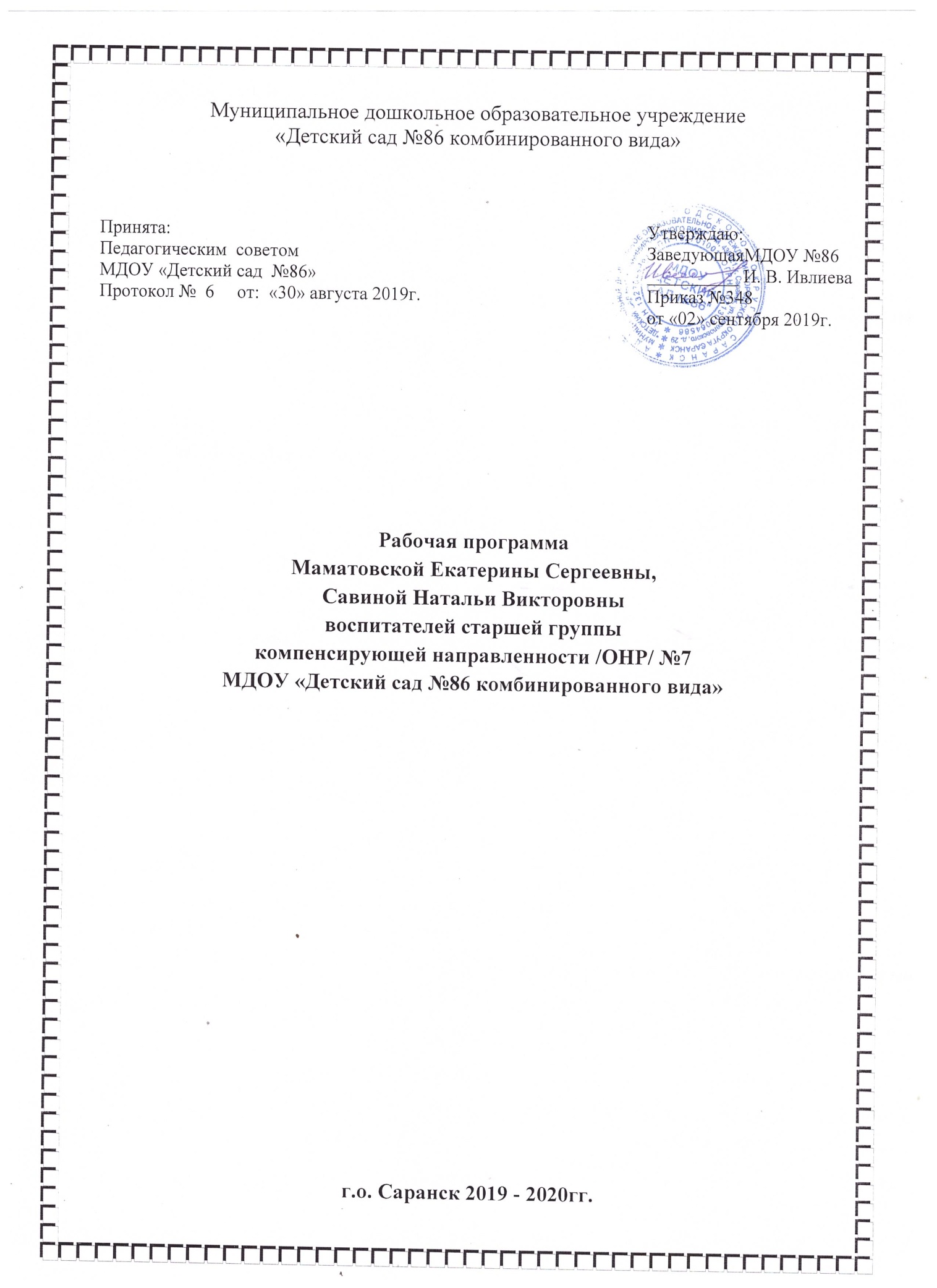 СОДЕРЖАНИЕI. ЦЕЛЕВОЙ РАЗДЕЛ ПРОГРАММЫ (обязательная часть)1.1. Пояснительная записка.Настоящая программа разработана с учётом «Примерной адаптированной основной образовательной программы для дошкольников с тяжелыми нарушениями речи» / Л.Б. Баряева, Т.В.Волосовец, О.П.Гаврилушкина, Г.Г.  Голубева и др.; под ред. проф. Л.В. Лопатиной -города Санкт - Петербурга 2014 г. Коррекционная деятельность включает логопедическую работу и работу по образовательным областям, соответствующим Федеральному государственному образовательному стандарту дошкольного образования (ФГОС ДО), представляющему собой совокупность обязательных требований к дошкольному образованию на 2019-2020 учебный год в старшейгруппе компенсирующей направленности /ОНР/ №7 МДОУ «Детский сад №86 комбинированного вида», а так же с учетомосновной образовательной программы  МДОУ «Детский сад №86 комбинированного вида».Наосновеследующихнормативных документов:Федеральныйзакон «ОбобразованиивРФ»от29декабря2012г. №273-ФЗПостановлениеГлавного	государственногосанитарноговрача РоссийскойФедерацииот 15мая2013г.№ 26г.Москваот«Обутверждении СанПиН2.4.1.3049-13     «Санитарно-эпидемиологические требования к устройству,содержаниюиорганизациирежимаработыдошкольных образовательныхорганизаций»(Зарегистрированов МинюстеРоссии29мая 2013г. №28564)ПостановлениеПравительстваРоссийскойФедерацииот5августа 2013г.№662 «Об осуществлении мониторинга системы образования»ПриказМинистерстваобразованияинаукиРФот30августа2013г. №1014«Об утвержденииПорядкаорганизацииосуществления образовательнойдеятельностипоосновнымобщеобразовательнымпрограммам–образовательнымпрограммамдошкольногообразования»(Зарегистрированов Минюсте России 26.09.2013№30038)Федеральный государственный образовательный стандарт дошкольного образования к условиям реализации образовательной программы дошкольного образования, утвержденными  Приказом МО и науки РФ № 1155 от 17 октября 2013г.УставМДОУ«Детскийсад№86комбинированноговида».Рабочая программа обеспечивает образовательную деятельность в старшей группе компенсирующей направленности для детей с особыми образовательными потребностями с учетом особенностей их психофизического развития и индивидуальных возможностей по основным направлениям: познавательному, речевому и художественно-эстетическому, социально-коммуникативному, физическому, а также работу по коррекции нарушений развития и социальную адаптацию воспитанников.  Цель реализации программы:проектирование модели коррекционно-развивающей педагогической работы, максимально обеспечивающей создание условий для развития ребенка с ОНР, его позитивной социализации, личностного развития, развития инициативы и творческих способностей на основе сотрудничества со взрослыми и сверстниками в соответствующих возрасту видах деятельности.Программа направлена на развитие самостоятельности, познавательной и коммуникативной активности, социальной уверенности и ценностных ориентаций, определяющих поведение, деятельность и отношение ребенка к миру.Задачи:укрепление физического и психического здоровья ребенка, формирование основ его двигательной и гигиенической культуры;способствовать общему развитию дошкольников с ОНР, коррекции их психофизического развития, подготовке их к обучению в школе; развитие на основе разного образовательного содержания эмоциональной отзывчивости, способности к сопереживанию, готовности к проявлению гуманного отношения в детской деятельности, поведении, поступках;развитие познавательной активности, любознательности, стремления к самостоятельному познанию и размышлению, развитие умственных способностей и речи ребенка;пробуждение творческой активности и воображения ребенка, желания включаться в творческую деятельность;органическое вхождение ребенка в современный мир, разнообразное взаимодействие дошкольников с различными сферами культуры: с изобразительным искусством и музыкой, детской литературой и родным языком, экологией, математикой, игрой;приобщение ребенка к культуре своей страны и воспитание уважения к другим народам и культурам;приобщение ребенка к красоте, добру, ненасилию, ибо важно, чтобы дошкольный возраст стал временем, когда у ребенка пробуждается чувство своей сопричастности к миру, желание совершать добрые поступки; способствовать  объединению обучения и воспитания в целостный образовательный процесс.Реализуемая программа строится на основе принципов дошкольного образования, изложенных в ФГОС ДО:полноценного проживания ребёнком всех этапов детства, обогащение (амплификация)
детского развития;построения образовательной деятельности на основе индивидуальных особенностей каждого ребенка, при котором сам ребенок становится активным в выборе содержания своего образования, становится субъектом дошкольного образования;содействия и сотрудничества детей и взрослых, признания ребенка полноценным участником (субъектом) образовательных отношений;поддержки инициативы детей в различных видах деятельности;сотрудничества с семьёй;приобщения детей к социокультурным нормам, традициям семьи, общества и государства;формирования познавательных интересов и познавательных действий ребенка в различных видах деятельности;возрастной адекватности дошкольного образования (соответствия условий, требований, методов возрасту и особенностям развития);учёта этнокультурной ситуации развития детей.1.2. Значимые характеристики для разработки и реализации Программы. Возрастные особенности развития детей  старшего дошкольного возраста.Дети шестого года жизни уже могут распределять роли до начала игры и строить свое поведение, придерживаясь роли. Игровое взаимодействие сопровождается речью, соответствующей и по содержанию, и интонационно взятой роли. Речь, сопровождающая реальные отношения детей, отличается от ролевой речи. Дети начинают осваивать социальные отношения и понимать подчиненность позиций в различных видах деятельности взрослых, одни роли становятся для них более привлекательными, чем другие. При распределении ролей могут возникать конфликты, связанные с субординацией ролевого поведения. Наблюдается организация игрового пространства, в котором выделяются смысловой «центр» и «периферия». (В игре «Больница» таким центром оказывается кабинет врача, в игре «Парикмахерская» — зал стрижки, а зал ожидания выступает в качестве периферии игрового пространства.) Действия детей в играх становятся разнообразными.Развивается изобразительная деятельность детей. Это возраст наиболее активного рисования. В течение года дети способны создать до двух тысяч рисунков. Рисунки могут быть самыми разными по содержанию: это и жизненные впечатления детей, и воображаемые ситуации, и иллюстрации к фильмам и книгам. Обычно рисунки представляют собой схематичные изображения различных объектов, но могут отличаться оригинальностью композиционного решения, передавать статичные и динамичные отношения. Рисунки приобретают сюжетный характер; достаточно часто встречаются многократно повторяющиеся сюжеты с небольшими или, напротив, существенными изменениями. Изображение человека становится более детализированным и пропорциональным. По рисунку можно судить о половой принадлежности и эмоциональном состоянии изображенного человека.Конструирование характеризуется умением анализировать условия, в которых протекает эта деятельность. Дети используют и называют различные детали деревянного конструктора. Могут заменить детали постройки в зависимости от имеющегося материала. Овладевают обобщенным способом обследования образца. Дети способны выделять основные части предполагаемой постройки. Конструктивная деятельность может осуществляться на основе схемы, по замыслу и по условиям. Появляется конструирование в ходе совместной деятельности.Дети могут конструировать из бумаги, складывая ее в несколько раз (два, четыре, шесть сгибаний); из природного материала. Они осваиваютдва способа конструирования: 1) от природного материала к художественному образу (ребенок «достраивает» природный материал до целостного образа, дополняя его различными деталями); 2) от художественного образа к природному материалу (ребенок подбирает необходимый материал, для того чтобы воплотить образ).Продолжает совершенствоваться восприятие цвета, формы и величины, строения предметов; систематизируются представления детей. Они называют не только основные цвета и их оттенки, но и промежуточные цветовые оттенки; форму прямоугольников, овалов, треугольников. Воспринимают величину объектов, легко выстраивают в ряд — по возрастанию или убыванию — до 10 различных предметов.Однако дети могут испытывать трудности при анализе пространственного положения объектов, если сталкиваются с несоответствием формы и их пространственного расположения. Это свидетельствует о том, что в различных ситуациях восприятие представляет для дошкольников известные сложности, особенно если они должны одновременно учитывать несколько различных и при этом противоположных признаков.В старшем дошкольном возрасте продолжает развиваться образное мышление. Дети способны не только решить задачу в наглядном плане, но и совершить преобразования объекта, указать, в какой последовательности объекты вступят во взаимодействие и т. д. Однако подобные решения окажутся правильными только в том случае, если дети будут применять адекватные мыслительные средства. Среди них можно выделить схематизированные представления, которые возникают в процессе наглядного моделирования; комплексные представления, отражающие представления детей о системе признаков, которыми могут обладать объекты, а также представления, отражающие стадии преобразования различных объектов и явлений (представления о цикличности изменений): представления о смене времен года, дня и ночи, об увеличении и уменьшении объектов в результате различных воздействий, представления о развитии и т. д. Кроме того, продолжают совершенствоваться обобщения, что является основой словесно-логического мышления. В дошкольном возрасте у детей еще отсутствуют представления о классах объектов. Дети группируют объекты по признакам, которые могут изменяться, однако начинают формироваться операции логического сложения и умножения классов. Так, например, старшие дошкольники при группировке объектов могут учитывать два признака: цвет и форму (материал) и т. д.Как показали исследования отечественных психологов, дети старшего дошкольного возраста способны рассуждать и давать адекватные причинные объяснения, если анализируемые отношения не выходят за пределы их наглядного опыта.Развитие воображения в этом возрасте позволяет детям сочинять достаточно оригинальные и последовательно разворачивающиеся истории. Воображение будет активно развиваться лишь при условии проведения специальной работы по его активизации.Продолжают развиваться устойчивость, распределение, переключаемость внимания. Наблюдается переход от непроизвольного к произвольному вниманию.Достижения этого возраста характеризуются распределением ролей в игровой деятельности; структурированием игрового пространства; дальнейшим развитием изобразительной деятельности, отличающейся высокой продуктивностью; применением в конструировании обобщенного способа обследования образца; усвоением обобщенных способов изображения предметов одинаковой формы.Восприятие в этом возрасте характеризуется анализом сложных форм объектов; развитие мышления сопровождается освоением мыслительных средств (схематизированные представления, комплексные представления, представления о цикличности изменений); развиваются умение обобщать, причинное мышление, воображение, произвольное внимание, речь, образ Я.Речевые особенностидетей  старшего дошкольного возраста в группе компенсирующей направленности ОНР.Старшую группу компенсирующей направленности ОНР посещают дети со вторым и третьим уровнями речевого развития. Характеристика уровней речевого развития1.3. Планируемые результаты освоения Программы (целевые ориентиры детей 5 - 6 лет, педагогическая диагностика).Специфика дошкольного детства (гибкость, пластичность развития ребенка, высокий разброс вариантов его развития, его непосредственность и непроизвольность) не позволяет требовать от ребенка дошкольного возраста достижения конкретных образовательных результатов и обусловливает необходимость определения результатов освоения образовательной программы в виде целевых ориентиров.Целевые ориентиры освоения программыдетьми старшего дошкольного возраста с ОНР.При реализации Программы в рамках педагогической диагностики проводится оценка индивидуального развития детей. Цель оценки индивидуального развития детей дошкольного возраста связана с оценкой эффективности педагогических действий, лежащих в основе их дальнейшего планирования.Результаты педагогической диагностики (мониторинга) используются для решения следующих образовательных задач:1) индивидуализации образования (в том числе поддержки ребенка, построении его образовательной траектории и профессиональной коррекции особенностей его развития);2) оптимизация работы с группой детей.Педагогическая диагностика проводится в ходе наблюдений за активностью детей и специально организованно деятельности. Инструментарий для педагогической диагностики – карты наблюдений детского развития, позволяющие  фиксировать индивидуальную динамику и перспективы развития каждого ребенка в ходе:коммуникации со сверстниками и взрослыми (как меняются способы установления и поддержки контакта, принятия совместных решений,  разрешения конфликтов, лидерства и пр.;игровой деятельности;познавательной деятельности (как идет развитие детских способностей, познавательной активности);проектной деятельности (как идет развитие детской инициативности, ответственности и автономии, как развивается умение планировать и организовывать свою деятельность);художественной деятельности;физического развития.В ходе образовательной деятельности необходимо создавать диагностические ситуации, чтобы оценить индивидуальную динамику детей и скорректировать свои действия.Периодичность проведения мониторинга 2 раза в год.В начале учебного года(1-2 неделя сентября) проводится основная первичная диагностика: выявляются стартовые условия (исходный уровень развития), определяются проблемы развития для решения которых требуется помощь воспитателя и индивидуальные проявления, требующие педагогической поддержки), определяются задачи работы и проектируется образовательный маршрут ребенка на год. В конце учебного года (3-4 неделя мая) проводится основная итоговая диагностика, по результатам которой оценивается степень решения сотрудниками детского сада поставленных задач и определяются перспективы дальнейшего проектирования педагогического процесса с учетом новых задач развития данного ребенка. II. СОДЕРЖАТЕЛЬНЫЙ РАЗДЕЛ ПРОГРАММЫ2.1. Учебный план ООП ДОвстаршей группе компенсирующей направленности /ОНР/.Учебный план ООП ДО в старшей логопедической групперазработан согласно действующему СанПиН 2.4.1.3049-13:- длительность непосредственно-образовательной деятельности - не более 25 мин;- перерывы между непосредственно образовательной деятельностью -  не менее 10 мин.0,5 – организованная образовательная деятельность проводится через неделю.2.2. Перечень методических пособий, обеспечивающих реализацию образовательной деятельности в группе.2.3. Описание вариативных форм, способов, методов и средств реализации программы в группе.2.4. Содержание коррекционной работы.ОНР - это речевое нарушение, при котором нарушается формирование всех сторон звукопроизносительной речи и познавательной сферы ребенка, т.е. есть моторные нарушения, недостаточно сформирована координация движений - нарушены мыслительные процессы, слуховое восприятие, плохо развита память ребенка.Логопедические занятия являются основной формой коррекционного обучения.Воспитатель детского сада комбинированного вида выполняет, помимо общеобразовательных и ряд коррекционных задач, направленных на устранение недостатков в сенсорной, аффективно-волевой, интеллектуальной сферах, обусловленных особенностями речевого дефекта.При этом воспитатель обращает свое внимание не только на коррекцию имеющихся отклонений в умственном и физическом развитии, на обогащение представлений об окружающем, но и на дальнейшее развитие и совершенствование деятельности сохранных анализаторов. Этим создается основа для благоприятного развития компенсаторных возможностей ребенка, что в конечном итоге влияет на эффективное овладение речью.Компенсация речевого недоразвития ребенка, его социальная адаптация и подготовка к дальнейшему обучению в школе диктуют необходимость овладения теми же видами деятельности, которые предусмотрены программой массового детского сада.В задачу воспитателя входит повседневное наблюдение за состоянием речевой деятельности детей в каждом периоде коррекционного процесса, контроль за речевой активностью, за правильным использованием поставленных или исправленных звуков, отработанных грамматических форм и т. д. В случае необходимости воспитатель в тактичной форме исправляет речь ребенка. Речь самого воспитателя должна служить образцом для детей с речевыми нарушениями: быть четкой, предельно внятной, хорошо интонированной, выразительной. Следует избегать сложных грамматических конструкций, оборотов, вводных слов, усложняющих понимание речи.Воспитание у детей интереса к занятиям по развитию речи имеет особое значение.Собственно речевым навыкам предшествуют практические действия с предметами, самостоятельное участие в различных видах деятельности, активные наблюдения за жизненными явлениями. Поэтому каждая новая тема начинается с экскурсии, рассматривания, беседы по картинке и т. п.Особое внимание уделяется развитию мелкой моторики пальцев рук. Этому служат следующие упражнения:•   сжимать резиновую грушу или теннисный мячик;•   разгибать и загибать поочередно пальцы из кулака и в кулак;•   отхлопывать ритм ладонями по столу, затем чередовать положение руки: ладонь-ребро (одной и двумя руками);•   поочередно каждым пальцем отстукивать ритм в заданном темпе по поверхности стола;•   перебирать пальцами натянутую резинку или шнурок; отстреливать каждым пальцем поочередно пинг-понговый шарик;•   тренировать руку в захвате мячей различного диаметра;  вырабатывать переключение движений правой и левой руки (ладонь — кулак, ладонь — ребро ладони и т. п.);•   воспроизводить различные положения руки (кулак — ладонь — ребро), пальцев (колечко — цепь, щепоть);•   захватывать поочередно мелкие предметы различными пальцами и т. п.Итак, основными  направлениями коррекционной работы воспитателя является:Артикуляционная гимнастика;Пальчиковая гимнастика;Вечерние индивидуальные мероприятия воспитателя;Непосредственно – организованная деятельность взрослого с детьми по программе ДОУ;Коррекционная работа во время режимных моментов.2.5. Взаимодействие педагогического коллектива семьямивоспитанников и социумом.Одним из важных условий реализации Образовательной программы является сотрудничество с семьей: дети, воспитатели, родители – главные участники педагогического процесса. Семья – жизненно необходимая среда дошкольника, определяющая путь развития его личности. Задача коллектива – установить партнерские отношения, объединить усилия для развития, создать атмосферу общности интересов, активизировать и обогащать воспитательные умения родителей.Сотрудничество с семьёй направлено на повышение психолого-педагогической грамотности родителей и помощь в решении вопросов связанных с воспитанием и развитием детей.Перспективный план работы воспитателей и учителя-логопеда с семьей старшей группы компенсирующей направленности.План взаимодействия с социумом.2.6.Планирование работы с детьми в старшей группекомпенсирующей направленности.Комплексно-тематическое планирование работы с детьми в старшей группе компенсирующей направленностиПерспективное планирование в старшей логопедической группе №7 следует смотреть впапке 08-04.Календарное планирование в старшей логопедической группе №7 следует смотреть впапке 08-04.Перспективный план развлечений в старшей логопедической группе №7 следует смотреть впапке 08-04.2.7. Модель организации совместной деятельности воспитателя с воспитанниками.Совместная деятельность взрослого и детей – это основная модель организации образовательного процесса детей дошкольного возраста, деятельность двух и более участников образовательного процесса (взрослого и воспитанников) по решению основных образовательных задач на одном пространстве и в одно и то же время. Отличается наличием партнерской позиции взрослого и партнерской формы организации (возможность свободного размещения, перемещения и общения детей в процессе образовательной деятельности).2.8. Особенности организации совместной деятельности воспитателя с воспитанниками (климатические, демографические, национально-культурные) При проектировании содержания Рабочей Программы учитываются специфические климатические особенности региона, к которому относится Республика Мордовия – центр России: время начала и окончания тех или сезонных явлений (листопад, таяние снега и т.д.) и интенсивность их протекания; состав флоры и фауны; длительность светового дня; погодные условия и т.д. Основными чертами климата являются: холодная зима и сухое жаркое лето.В режим дня группы ежедневно включены бодрящая гимнастика, упражнения для профилактики плоскостопия, дыхательная гимнастика. В холодное время года пребывание детей на открытом воздухе зависит от погодных условий. При температуре воздуха ниже минус 15 градусов С⁰ и скорости ветра  более 7м/с продолжительность прогулки сокращается. Прогулка не проводится при температуре воздуха ниже минус 15 градусов С⁰ и скорости ветра более 15 м/с. В теплое время года – жизнедеятельность детей, преимущественно, организуется на открытом воздухе.Исходя из климатических особенностей региона, график образовательного процесса составляется в соответствии с выделением двух периодов:1. Холодный период: учебный год (сентябрь – май, составляется определенный режим дня и расписание НОД).2. Теплый период: (июнь – август, для которого составляется другой режим дня).Демографическиеособенности.Общие сведения о детях старшей группы компенсирующей направленности/ОНР/№7.(в количественном отношении)Социальный статус семей старшей логопедической группы №7Анализ социального статуса семей выявил, что в группе воспитываются дети из полных (79%), неполных (21%) семей. Основной состав родителей – среднеобеспеченные, с высшим (70%) и средне-профессиональным образованием (30%). Высокий процент родителей с высшим образованием дает возможность привлекать родителей к участию в педагогическом процессе.Родительский коллектив условно можно проранжировать по степени участия в деятельности ДОУ: 16 % - активно участвуют в жизни ДОУ, 60 % - эпизодически, 24 % - не принимают участия. С целью выявления запросов родителей используется анкетирование. По результатам опроса родителей в мае 2019 года, 76% родителей – удовлетворены качеством дошкольного образования в ДОУ; их устраивают специалисты, воспитатели, заведующая; родители чувствуют себя желанными гостями в детском саду. 70% опрошенных - довольны дополнительными услугами (кружками) в ДОУ; чувствуют, что их ребенок любит детский сад. 64 % родителей - удовлетворены качеством информирования об успехах ребенка в обучении, развитии, поведении; родители знают, что воспитатели и специалисты развивают у ребенка любознательность, интерес к учению, соблюдают конфиденциальность при решении вопросов. Таким образом: деятельность учреждения направлена на реализацию запросов и интересов родителей, и в полной мере их обеспечивает, что позволяет говорить о том, что МДОУ «Детский сад № 86 комбинированного вида» выполняет социальный заказ семьи.Национально – культурные особенности.Этнический состав воспитанников ДОУ разнообразен (русские, мордва, татары, узбеки), но основной контингент воспитанников группы составляют дети из русскоязычных семей.  Обучение и воспитание в ДОУ осуществляется на русском языке (в соответствии с Уставом ДОУ).Весь контингент воспитанников проживает в условиях городского поселения.Социокультурные особенности Республики Мордовия также не могут не сказаться на содержании педагогической работы.Ведущие отрасли экономики обуславливают тематику ознакомления детей с трудом взрослых.Существующие традиционные и вариативные образовательные программы не могут отразить всего разнообразия национальных культур и предусмотреть возможность их использования в работе дошкольных учреждений. С этой целью используем  региональный образовательный модуль дошкольного образования «Мы в Мордовии живем», подготовленный с учетом новейших достижений науки и практики отечественного дошкольного образования, и учитывающий современные требования к содержанию общеобразовательной программы  для ДОУ и пути её реализации в педагогическом процессе в условиях Республики Мордовия.Целью регионального модуля является приобщение дошкольников к культуре мордовского народа в процессе социально-личностного, познавательно-речевого, художественно-эстетического, физического развития.Основные задачи:формирование у детей чувства любви к родине на основе ознакомления с природным окружением, культурой и традициями народов, издавна проживающих на территории региона;формирование представлений о России как о родной стране и о Мордовии как своей малой родине;воспитание патриотизма, уважения к культурному прошлому России и Мордовии;формирование познавательного интереса к окружающей природе; языку, литературе, истории, музыке, изобразительному искусству народов проживающих в Мордовии;формирование чувства сопричастности к достижениям земляков в области культуры, науки и спорта;воспитание гражданско-патриотических чувств.Модульпостроен на гуманистических принципах:Принцип культуросообразности и приобщения детей к социокультурным нормам, традициям семьи, общества и государства.Реализация этого принципа обеспечивает учет национальных и этнокультурных ценностей и традиций в образовании, восполняет недостатки духовно-нравственного и эмоционального воспитания. Образование рассматривается как процесс приобщения ребенка к основным компонентам человеческой культуры (знание, мораль, искусство, труд). Принцип патриотической направленности. Большое внимание уделяется воспитанию в детях патриотических чувств, любви к Родине, гордости за ее достижения, уверенности в том, что Россия - великая многонациональная страна с героическим прошлым и счастливым будущим, а Мордовия - часть великой страны России.Принцип учета этнокультурной ситуации развития детей предполагает воспитание на основе родной для каждого ребенка культуры, учет языковой ситуации, окружающей ребенка, традиций, обычаев, принятых в семье и социальном окружении.Принцип деятельности. Решение образовательных задач в детском возрасте должно опираться на характерные для каждого возрастного этапа виды детской деятельности и общения со взрослым. В дошкольном возрасте развитие разных сторон личности ребенка происходит в различных видах деятельности - игровой, изобразительной, познавательной, двигательной, речевой, музыкальной, театрализованной и пр., а также в общении со взрослыми и сверстниками. Принцип интеграции содержания образования предполагает сочетание и взаимопроникновение в педагогическом процессе разных видов детской деятельности. Это обеспечивает полноту реализации возможностей ребенка, целостность восприятия им окружающего мира, его всестороннее развитие. Принцип интеграции реализуется в том, что содержание образования, представленное в различных образовательных областях, позволяет объединять предметно-практическую, игровую, познавательную, художественно-эстетическую и другие виды детской деятельности в разных сочетаниях.Принцип сотрудничества детского сада и семьи реализуется как в организационном, так и в содержательном плане. Региональный образовательный модуль дошкольного образования включает рекомендации по организации взаимодействия педагогов и родителей по образовательным областям.Реализация содержания модуля в старшейгруппе компенсирующей направленности3.ОРГАНИЗАЦИОННЫЙ РАЗДЕЛ3.1 Оформление предметно-пространственной среды.Развивающая предметно - пространственная среда обеспечивает максимальную реализацию образовательного потенциала пространства дошкольного учреждения, группы, а также территории, прилегающей к дошкольному учреждению, материалов, оборудования и инвентаря для развития детей дошкольного возраста в соответствии с особенностями каждого возрастного этапа, охраны и укрепления их здоровья, учета особенностей и коррекции недостатков их развития.Развивающая предметно - пространственная среда обеспечивает:возможность общения и совместной деятельности детей (в том числе детей разного возраста) и взрослых, двигательной активности детей, а также возможности для уединения; реализацию различных образовательных программ; в случае организации инклюзивного образования - необходимые для него условия; учет национально-культурных, климатических условий, в которых осуществляется образовательная деятельность; учет возрастных особенностей детей.Развивающаяпредметно-пространственная среда должна быть содержательно-насыщенной, трансформируемой, полифункциональной, вариативной, доступной и безопасной.Насыщенность среды соответствует возрастным возможностям детей и содержанию Программы. Образовательное пространство оснащено средствами обучения и воспитания (в том числе техническими), соответствующими материалами, в том числе расходным игровым, спортивным, оздоровительным оборудованием, инвентарем (в соответствии со спецификой Программы).Трансформируемостьпространства предполагает возможность изменений предметно-пространственной среды в зависимости от образовательной ситуации, в том числе от меняющихся интересов и возможностей детей.Полифункциональностьматериалов предполагает:- возможность разнообразного использования различных составляющих предметной среды, например, детской мебели, матов, мягких модулей, ширм и т.д.;- наличие в детской саду или группе полифункциональных (не обладающих жестко закрепленным способом употребления) предметов, в том числе природных материалов, пригодных для использования в разных видах детской активности (в том числе в качестве предметов-заместителей в детской игре).Вариативностьсреды предполагает:- наличие в детском саду или группе различных пространств (для игры, конструирования, уединения и пр.), а также разнообразных материалов, игр, игрушек и оборудования, обеспечивающих свободный выбор детей;- периодическую сменяемость игрового материала, появление новых предметов, стимулирующих игровую, двигательную, познавательную и исследовательскую активность детей.Доступностьсреды предполагает:- доступность для воспитанников, в том числе детей с ограниченными возможностями здоровья и детей-инвалидов, всех помещений, где осуществляется образовательная деятельность;- свободный доступ детей, в том числе детей с ограниченными возможностями здоровья, к играм, игрушкам, материалам, пособиям, обеспечивающим все основные виды детской активности;- исправность и сохранность материалов и оборудования.Безопасностьпредметно-пространственной среды предполагает соответствие всех ее элементов требованиям по обеспечению надежности и безопасности их использования.В группе для развития и воспитания детей создана правильная, целесообразная, удобная, информационная предметно - развивающая среда, настраивающая на  эмоциональный лад и обеспечивающая гармоничное отношение между ребёнком и окружающим миром.Образовательное пространство оснащено средствами обучения и  материалами: игровыми, спортивными, оздоровительным оборудованием. Организация образовательного пространства и разнообразие материалов, оборудования и инвентаря обеспечивают: игровую, познавательную, исследовательскую и творческую активность всех воспитанников.Групповая комната представлена развивающими центрами. Оборудование размещено так, чтобы было удобно организовать совместную и самостоятельную деятельность, все предметы  соразмерны росту, руке и физиологическим возможностям, гендерной принадлежности детей группы. Игровые центры группы условно разделены на 3 части:- рабочую зону;- зону для деятельности, связанной с интенсивным использованиемпространства (активным движением, возведением крупных игровых построек);-  зону спокойной по преимуществу деятельности;Все части пространства в зависимости от конкретных задач, обладают возможностью изменяться по объему – сжиматься и расширяться, так как детям-дошкольникам свойственно «заряжаться» текущими интересами сверстников и присоединяться к ним. Особое внимание уделено рабочей зоне, которая легко видоизменяется за счет разного расположения  столов: соединяется в общий рабочий стол или компонуется для работы двух детей, для индивидуальной деятельности. Так же рабочая зона используется:- как «мастерская» (для непосредственно организованной мною продуктивной деятельности);- как «лаборатория» (для непосредственно организованной исследовательской деятельности);- как место для свободной деятельности детей по интересам вне занятий со взрослыми;Созданная в группе предметно – развивающая среда формирует познавательно-побудительный мотив к деятельности, стимулирует познавательную и речевую активность детей. Основные цели организации центров активности:- ребенок развивается наилучшим образом, если он включен в активную деятельность;- каждый ребенок развивается в своем темпе, но все дети проходят через типичные периоды развития;- для успешного развития ребенка необходимо объединение усилий педагоговВ группе  имеются центры детской деятельности в соответствии с требованиями ФГОС: центр художественной литературы, центр двигательной активности, центр развивающих игр, центр конструирования, центр музыкально-театрализованной деятельности, центр творчества, центр «Изобразительное искусство», центр трудовой деятельности, центр для театрализации, центр нравственно-патриотического воспитания.Для развития лексико-грамматической стороны речи, коррекции звукопроизношения имеется картинный материал для артикуляционных гимнастик, зеркало для индивидуальной работы рабочие альбомы с артикуляционными упражнениями и соответствующим занимательным картинным материалом, альбомы с чистоговорками на свистящие, шипящие и сонорные звуки, на дифференциацию звуков. Здесь же находятся игрушки на развитие физиологического дыхания, материал на поддувание.Для развития мелкой моторики имеются: маленькие мячи (пластиковые, резиновые, вязаные, «ежики»), ребристые карандаши, грецкие орехи (массаж), пальчиковый бассейн, матрешки, мозаики, конструкторы, лего, пазлы, различные шнуровки, пристегивание, картотека пальчиковых игр.«Игровой центр», обеспечивающий организацию самостоятельных сюжетно-ролевых игр. В группе имеется все необходимое оборудование для  сюжетно-ролевых игр: «Семья»; «Магазин»; «Дочки-матери»;  «Парикмахерская»; «Больница»; «Транспорт»;  «Водители»; «Мы строители».Созданы условия для удовлетворения двигательной активности детей: физкультурный уголок, оснащённый дорожками с ладошками и ступнями, кольцебросами, спортивными играми: мячами, обручами.Есть игровой материал для театрализованной деятельности с различными видами: би-ба-бо, пальчиковый, теневой, настольный, на палочках, конусовый; предусмотрены  уголок природы с комнатными растениями, стол для игр с песком и водой, уголки для творчества, развивающие игры, пазлы, настольные игры.  Имеется магнитофон с аудиозаписями, которые используются при проведении деятельности, создания музыкального фона. В достаточном количестве материал для продуктивной деятельности и познавательной деятельности в соответствии с возрастом. Предусмотрены игрушки, которые используются на прогулках.Для развития детей в музыкальной деятельности имеются  музыкальный зал с музыкальными инструментами:  пианино, синтезатор,  музыкальный центр, аудиотека, детские музыкальные инструменты (клавишные, струнные, шумовые), музыкальные игрушки, музыкально-дидактические игры, музыкальные альбомы, в группе оформлены музыкальные уголки с музыкальными игрушками, пособиями, магнитофонами.Музыка постоянно сопровождает пребывание детей в детском саду.В группе созданы условия для художественно-эстетического развития детей. Образовательная деятельность по всем продуктивным видам деятельности проходят в группе. В группе оформлен уголок творчества, где имеются репродукции картин художников, детские рисунки, образцы для рисования, материалы для лепки, рисования, аппликации, фломастеры, цветные мелки. В оформлении фойе, вестибюлей использованы детские работы. В методическом кабинете имеет подбор демонстрационного материала по ознакомлению с искусством, образцы работ, методическая литература с конспектами образовательной деятельности.Для конструктивной деятельности группа оснащена различными видами конструктора: деревянными, пластмассовыми, «Лего», пазлы, имеются различные виды мозаики, изготовлены различные образцы и схемы.В ДОУ созданы все условия для развития экологической культуры детей. Имеется экологическая тропа на участке. В методическом кабинете есть необходимый демонстрационный материал, наглядные пособия, дидактические игры, муляжи, иллюстративный материал, художественная и познавательная литература. В группе есть уголок природы. Для развития у детей представлений о человеке в истории и культуре в детском саду создан мини-музеи «Мордовская  изба». Собрано огромное количество демонстрационного и наглядного материала,  богатейшая подборка методической  и художественной литературы. В группе имеется глобус, карты, подбор  методической литературы, наглядно – демонстрационного материала.Для ознакомления с правилами дорожного движения сделана разметка вокруг детского сада. В группе имеется уголок по правилам дорожного движения, представленные настольными печатными играми, машинами, дорожными знаками, атрибутами для сюжетно-ролевых игр. 3.2 Режим дня. Структура образовательной деятельности. Двигательный режим. Модель закаливания.Режим дня в старшей группекомпенсирующей направленностина холодный период года.Режим дня в старшей группе  на теплый период года.Структура образовательной деятельности в старшей группе компенсирующей направленности №7.Режим двигательной активности.Организация двигательного режима в старшей группе компенсирующей направленности №7.Организация двигательной деятельности детей.		Модель закаливания.	3.3 Обеспеченность методическими материалами, средствами обучения и воспитания.ПРИЛОЖЕНИЕ 1Материально-техническое оснащение Программы группы компенсирующей направленности ОНРДОУ  самостоятельно определяет средства обучения, в том числе технические, соответствующие материалы (в том числе расходные), игровое, спортивное, оздоровительное оборудование, инвентарь, необходимые для реализации Программы.IЦелевой раздел программы (обязательная часть)31.1Пояснительная записка3Цели и задачи образовательной программыПринципы и подходы к формированию программы1.2Значимые характеристикидля разработки и реализации Программы51.3Планируемые результаты освоения Программы (целевые ориентиры детей 5-6 лет, педагогическая диагностика)9IIСодержательный раздел программы (обязательная часть)132.1.Учебный план ООП ДОв старшей группе компенсирующей направленности /ОНР/132.2Перечень методических пособий обеспечивающих реализацию образовательной деятельности в группе.142.3Описание вариативных форм, способов, методов и средств реализации программы в группе172.4Содержание коррекционной работы202.5Взаимодействие педагогического коллектива с семьями воспитанников и социумом212.6Планирование работы с детьми в старшей группе компенсирующей направленности 262.7Модель организации совместной деятельности воспитателя с воспитанниками272.8Особенности организации совместной деятельности воспитателя с воспитанниками (климатическая, демографическая, национально-культурная)28IIIОрганизационный раздел403.1.Оформление предметно –пространственной среды403.2.Режим дня. Структура образовательной деятельности.Двигательный режим. Модель закаливания.443.3.Обеспеченность методическими материалами, средствами обучения и воспитания51II уровень речевого развитияIII уровень речевого развитияХарактеристикаНачатки общеупотребительной речи.Обиходная фразовая речь с проблемами лексико-грамматического и фонетического строя.Фразовая речьДети пользуются только простыми предложениями, состоящими из 2—3, редко 4 слов.Развернутая фразовая речь с элементами лексико-грамматического и фонетико-фонематического недоразвития.Понимание речиПонимание обращенной речи значительно развивается за счет различения некоторых грамматических форм (в отличие от первого уровня), дети могут ориентироваться на морфологические элементы, которые приобретают для них смыслоразличительное значение. Это относится к различению и пониманию форм единственного и множественного числа существительных и глаголов (особенно с ударными окончаниями), форм мужского и женского рода глаголов прошедшего времени. Затруднения остаются при понимании форм числа и рода прилагательных.Понимание обращенной речи значительно развивается и приближается к норме. Отмечается недостаточное понимание изменений значения слов, выражаемых приставками, суффиксами; наблюдаются трудности в различении морфологических элементов, выражающих значение числа и рода, понимание логико-грамматических структур, выражающих причинно-следственные, временные и пространственные отношения.Словарный запасСловарный запас значительно отстает от возрастной нормы: выявляется незнание многих слов, обозначающих части тела, животных и их детенышей, одежды, мебели, профессий. Отмечаются ограниченные возможности использования предметного словаря, словаря действий, признаков. Дети не знают названий цвета предмета, его формы, размера, заменяют слова близкими по смыслу.В активном словаре преобладают существительные и глаголы. Недостаточно слов, обозначающих качества, признаки, состояния предметов и действий. Неумение пользоваться способами словообразования создает трудности в использовании вариантов слов, детям не всегда удается подбор однокоренных слов, образование новых слов с помощью суффиксов и приставок. Нередко они заменяют название части предмета названием целого предмета, нужное слово другим, сходным по значению.Грамматический строй речиОтмечаются грубые ошибки в употреблении грамматических конструкций:
смешение падежных форм («едет машину» вместо на машине);
нередко употребление существительных в именительном падеже, а глаголов в инфинитиве или форме 3-го лица единственного и множественного числа настоящего времени;
в употреблении числа и рода глаголов, при изменении существительных по числам («два каси» — два карандаша, «де тун» — два стула);
отсутствие согласования прилагательных с существительными, числительных с существительными.Отмечается аграмматизм: ошибки в согласовании числительных с существительными, прилагательных с существительными в роде, числе, падеже. Большое количество ошибок наблюдается в использовании как простых, так и сложных предлогов.Звуко-произ-ношениеХарактеризуется наличием многочисленных искажений звуков, замен и смешений. Нарушено произношение мягких и твердых звуков, шипящих, свистящих, аффрикат, звонких и глухих («пат книга» — пять книг; «папутька» — бабушка; «дупа» — рука). Проявляется диссоциация между способностью правильно произносить звуки в изолированном положении и их употреблением в спонтанной речи.Характерным является недифференцированное произнесение звуков (в основном это свистящие, шипящие, аффрикаты и соноры), когда один звук заменяет одновременно два или несколько звуков данной или близкой фонетической группы. Отмечаются нестойкие замены, когда звук в разных словах произносится по-разному; смешения звуков, когда изолированно ребенок произносит определенные звуки верно, а в словах и предложениях их взаимозаменяет.Связная речьДифференцированно обозначаются названия предметов, действий, отдельных признаков. На этом уровне возможно пользование местоимениями, а иногда союзами, простыми предлогами в элементарных значениях. Дети могут ответить на вопросы по картине, связанные с семьей, знакомыми событиями окружающей жизни.Преобладают простые распространенные предложения, почти не употребляются сложные конструкции. Присутствуют трудности при планировании своих высказываний и отборе соответствующих языковых средств.Социально - коммуникативное развитиеРебенок: владеет основами продуктивной деятельности, проявляет инициативу и самостоятельность в разных видах деятельности: в игре, общении, конструировании и др.; выбирает род занятий, участников по совместной деятельности, избирательно и устойчиво взаимодействует с детьми; участвует в коллективном создании замысла в игре и на занятиях; передает как можно более точное сообщение другому, проявляя внимание к собеседнику; регулирует свое поведение в соответствии с усвоенными нормами и правилами, проявляет кооперативные умения в процессе игры, соблюдая отношения партнерства, взаимопомощи, взаимной поддержки (сдерживает агрессивные реакции, справедливо распределяет роли, помогает друзьям и т.п.); отстаивает усвоенные нормы и правила перед ровесниками и взрослыми;  использует в играх знания, полученные в ходе экскурсий, наблюдений, знакомства с художественной литературой, картинным материалом, народным творчеством, историческими сведениями, мультфильмами и т. п.; переносит ролевые действия в соответствии с содержанием игры на ситуации, тематически близкие знакомой игре;стремится к самостоятельности, проявляет относительную независимость от взрослого.Физическое развитиеРебенок: выполняет основные виды движений и упражнения по словесной инструкции взрослых; выполняет согласованные движения, а также разноименные и разнонаправленные движения; выполняет разные виды бега;  сохраняет заданный темп (быстрый, средний, медленный) во время ходьбы; осуществляет элементарное двигательное и словесное планирование действий в ходе спортивных упражнений; знает и подчиняется правилам подвижных игр, эстафет, игр с элементами спорта; владеет элементарными нормами и правилами здорового образа жизни (в питании, двигательном режиме, закаливании, при формировании полезных привычек и др.).Познавательное развитиеРебенок:  обладает сформированными представления о форме, величине, пространственных отношениях элементов конструкции, умеет отражать их в речи; использует в процессе продуктивной деятельности все виды словесной регуляции: словесного отчета, словесного сопровождения и словесного планирования деятельности; выполняет схематические рисунки и зарисовки выполненных построек (по групповому и индивидуальному заданию); самостоятельно анализирует объемные и графические образцы, создает конструкции на основе проведенного анализа; воссоздает целостный образ объекта из разрезных предметных и сюжетных картинок, сборно-разборных игрушек, иллюстрированных кубиков и пазлов; устанавливает причинно-следственные связи между условиями жизни, внешними и функциональными свойствами в животном и растительном мире на основе наблюдений и практического экспериментирования; демонстрирует сформированные представления о свойствах и отношениях объектов;  моделирует различные действия, направленные на воспроизведение величины, формы предметов, протяженности, удаленности с помощью пантомимических, знаково-символических графических и других средств на основе предварительного тактильного и зрительного обследования предметов и их моделей; владеет элементарными математическими представлениями: количество в пределах десяти, знает цифры 0, 1–9 в правильном и зеркальном (перевернутом) изображении, среди наложенных друг на друга изображений, соотносит их с количеством предметов; решает простые арифметические задачи устно, используя при необходимости в качестве счетного материала символические изображения (палочки, геометрические фигуры); определяет пространственное расположение предметов относительно себя (впереди, сзади, рядом со мной, надо мной, подо мной), геометрические фигуры и тела;определяет времена года (весна, лето, осень, зима), части суток (утро, день, вечер, ночь); использует в речи математические термины, обозначающие величину, форму, количество, называя все свойства, присущие объектам, а также свойства, не присущие объектам, с использованием частицы не;  владеет разными видами конструирования (из бумаги, природного материала, деталей конструктора);  создает предметные и сюжетные композиции из строительного материала по образцу, схеме, теме, условиям, замыслу (восемь-десять деталей).Речевое развитиеРебенок:  самостоятельно получает новую информацию (задает вопросы, экспериментирует);  правильно произносит все звуки, замечает ошибки в звукопроизношении; грамотно использует все части речи, строит распространенные предложения; владеет словарным запасом, связанным с содержанием эмоционального, бытового, предметного, социального и игрового опыта детей;  использует обобщающие слова, устанавливает и выражает в речи антонимические и синонимические отношения; объясняет значения знакомых многозначных слов; пересказывает литературные произведения, по иллюстративному материалу (картинкам, картинам, фотографиям), содержание которых отражает эмоциональный, игровой, трудовой, познавательный опыт детей;  пересказывает произведение от лица разных персонажей, используя языковые (эпитеты, сравнения, образные выражения) и интонационнообразные (модуляция голоса, интонация) средства выразительности речи; выполняет речевые действия в соответствии с планом повествования, составляет рассказы по сюжетным картинкам и по серии сюжетных картинок, используя графические схемы, наглядные опоры;  отражает в речи собственные впечатления, представления, события своей жизни, составляет с помощью взрослого небольшие сообщения, рассказы «из личного опыта»; владеет языковыми операции, обеспечивающими овладение грамотой.Художественно - эстетическое развитиеРебенок: стремится к использованию различных средств и материалов в процессе изобразительной деятельности (краски, карандаши, волоконные карандаши, восковые мелки, пастель, фломастеры, цветной мел для рисования, пластилин, цветное и обычное тесто для лепки, различные виды бумаги, ткани для аппликации и т. д.); владеет разными способами вырезания (из бумаги, сложенной гармошкой, сложенной вдвое и т.п.); знает основные цвета и их оттенки, смешивает и получает оттеночные цвета красок;  понимает доступные произведения искусства (картины, иллюстрации к сказкам и рассказам, народная игрушка: семеновская матрешка, дымковская и богородская игрушка); умеет определять замысел изображения, словесно его формулировать, следовать ему в процессе работы и реализовывать его до конца, объяснять в конце работы содержание, получившегося продукта деятельности; эмоционально откликается на воздействие художественного образа, понимает содержание произведений и выражает свои чувства и эмоции с помощью творческих рассказов;  проявляет интерес к произведениям народной, классической и современной музыки, к музыкальным инструментам;  имеет элементарные представления о видах искусства; воспринимает музыку, художественную литературу, фольклор; сопереживает персонажам художественных произведений.1.Базовая часть (инвариантная) федеральный компонент (обязательная 60%)Базовая часть (инвариантная) федеральный компонент (обязательная 60%)Базовая часть (инвариантная) федеральный компонент (обязательная 60%)Количество образовательных ситуаций и занятий в неделюОбразовательные областиВиды организованной деятельностиСтаршая группа1.1«Познавательное развитие»Ознакомление с окружающей действительностью/мир природы0,51.1«Познавательное развитие»Ознакомление с окружающей действительностью/поисково-исследовательская деятельность0,51.1«Познавательное развитие»Математическое развитие11.2«Речевое развитие»Речевое развитие0,51.2«Речевое развитие»Чтение художественной литературы0,51.2«Речевое развитие»Обучение грамоте-1.2«Речевое развитие»Коррекционно-развивающая деятельность41.3«Социально-коммуникативное развитие»«Социализация»В совместной деятельности взрослых и детей и самостоятельной деятельности детей1.3«Социально-коммуникативное развитие»«Труд»В совместной деятельности взрослых и детей и самостоятельной деятельности детей1.3«Социально-коммуникативное развитие»«Безопасность»В совместной деятельности взрослых и детей и самостоятельной деятельности детей1.4«Художественно-эстетическое развитие»Музыка21.4«Художественно-эстетическое развитие»Рисование11.4«Художественно-эстетическое развитие»Лепка11.4«Художественно-эстетическое развитие»КонструированиеВ совместной деятельности взрослых и детей и самостоятельной деятельности детей1.4«Художественно-эстетическое развитие»Аппликация11.5«Физическое развитие»«Здоровье»В совместной деятельности взрослых и детей и самостоятельной деятельности детей1.5«Физическое развитие»«Физическая культура»3ИТОГО:152.Вариативная часть (формируемая ДОУ 40%)2.1Дополнительное образование2ВСЕГО (СанПин)17Название развитияМетодическое пособиеНаглядно - дидактическое пособиеРабочие тетради«Познавательное развитие»1.Алёшина Н. В. Ознакомление дошкольников с окружающим и социальной действительностью. Старшая и подготовительная группы. – М.: ЭлизеТрейдинг, ЦГЛ, 2003.2. Колесникова Е.В.: Математика для детей 5-6 лет. Учебно-методическое пособие к рабочей тетради «Я считаю до десяти» Издательство: Сфера, 2018 г.3. Казинцева Е. А., Померанцева И. В., Терпак Т. А. Формирование математических представлений: конспекты занятий в старшей группе / авт. – сост. Е. А. Казинцева. – Волгоград: Учитель, 2008.4. Воронкевич О.А. Издательство-Пресс. Добро пожаловать в экологию! Парциальная программа работы по формированию экологической культуры у детей дошкольного возраста.- Спб.2003г.5. Вострухина Т.В., Кондрыкинская Л.А. Знакомим с окружающим миром детей 5-7 лет 2-е изд., испр. и доп. – М.: ТЦ СФЕРА, 2015.6. Кравченко И.В., Долгова Т.Л. Прогулки в детском саду. Старшая и подготовительная к школе группы: Методическое пособие. – М.: ТЦ Сфера, 2010.- Счетный материал, геометрические фигуры, полоски  бумаги разной формы, наглядный материал, матрёшки, предметные картинки,календарь природы;- тематический словарь в картинках:Мир человека, Мир растений и грибовМир животныхЯ и мое тело;- злаки в картинках. Наглядное пособие педагогов, логопедов, воспитателей и родителей.- Я знаю профессии.- Игры«Что сначала, что потом» (знакомство с временами года),«Сложи картинку»-времена года.- Домино «Растения, Животные, Насекомые, Профессии».- «Арифметика на холодильнике»-магнитные карточки.- Игры :«Чей домик»,«Что где растет».Колесникова Е.В.: Математика для детей 5-6 лет. Рабочие тетради «Я считаю до десяти» Издательство: Сфера, 2019 г.«Речевое развитие»1.Примерная адаптированная основная образовательная программа для дошкольников с тяжелыми нарушениями речи / Л. Б. Баряева, Т.В. Волосовец, О. П.Гаврилушкина, Г. Г. Голубева и др.; Под.ред. проф. Л. В. Лопатиной. — СПб.,2014 — 386 с.1. Ушакова О. С. Ознакомление дошкольниковс литературой и развитие речи. 2-е изд., дополн. Методическое пособие. – М.:ТЦ Сфера, 2015. – 288 с.2. Филичева Т.Б. Воспитание и обучение детей дошкольного возраста с общим недоразвитием речи. Программно-методические рекомендации/ Т.Б. Филичева, Т.В. Туманова, Г. В. Чиркина.- Дрофа, 2009.-189 с.3. Алябьева Е.А. Игры для детей 4-7 лет: развитие речи и воображения. – М.: ТЦ Сфера, 2009.4. Танникова Е.Б. Формирование речевого творчества у дошкольников (обучение сочинению сказок). – М.: ТЦ СФЕРА, 2008.5. Кыласова Л.Е. Развитие речи: конспекты занятий с детьми старшего дошкольного возраста. – Изд. 3-е. – Волгоград : Учитель.6. Кыласова Л.Е. Дидактический материал по развитию речи : занятия со старшими дошкольниками. – Изд. 2-е, доп. – Волгоград : Учитель.7. Дербина А.И. Кыласова Л.Е. Логопедическая группа: игровые занятия с детьми 5-7 лет. – Волгоград: Учитель, 2016.8. Епифанова О.В. «Развитие речи и окружающий мир: дидакт. материал.к занятиям со старшими дошкольниками. – Волгоград: Учитель, 2008 - 203 с.9. Волчкова В.Н., Степанова Н.В. «Конспекты занятий в старшей группе детского сада. Развитие речи». Практическое пособие для воспитателей и методистов ДОУ.- Воронеж: ТЦ «Учитель», 20049. Агранович З.Е. Сборник домашних заданий в помощь логопедам и родителям для преодоления лексико-грамматического недорозвития речи у дошкольников с ОНР.- СПб.: «Детство-Пресс», 2005 г.Наглядно-дидактические пособия: «Осень», «Зима», «Весна», «Лето», «Овощи и фрукты»,«Грибы», «Цветы»,«Ягоды», «Расскажите детям о хлебе», «Деревья и кустарники», «Домашние животные»,«Дикие животные», «Птицы России»,«Домашние птицы»,Мебель», «Посуда», «Одежда», «Обувь»,«Головные уборы», «Насекомые»,«Рыбы», «Транспорт (водный, наземный, воздушный)», «Игрушки»,«Москва – столица России», «День защитника отечества», «8 марта».- - Серия сюжетных картин «скворцы прилетели»;- демонстрационный материал и конспекты подгрупповых занятий по развитию связной речи у детей 5-7 лет с ОНР;- игра«Какой сок»?;- логопедическое лото «Говори правильно»;- демонстрационный материал для занятий в группах детского сада и индивидуально «Расскажи про детский сад», «Мои первые предложения», «Звонкий-глухой»;- логопедическое лото «Подбери и назови».1.Теремкова Н. Э. Логопедические домашние задания для детей 5-6 лет с ОНР. Альбом 1,2,3,4.2.Гомзяк О. С. Говорим правильно в 5-6 лет. Альбом 1,2.«Социально- коммуникативное развитие»1.Алёшина Н. В. Ознакомление дошкольников с окружающим и социальной действительностью. Старшая и подготовительная группы. – М.: ЭлизеТрейдинг, ЦГЛ, 2003.2. Гарнышева Т. П. ОБЖ для дошкольников. Планирование работы, конспекты занятий, игры. – СПб.: ООО «ИЗДАТЕЛЬСТВО «ДЕТСТВО-ПРЕСС», 20163.  Куцакова Л.В. Трудовое воспитание в детском саду. Для занятий с детьми 3-7 лет – М.: МОЗАИКА СИНТЕЗ, 2015.4.  Кравченко И.В., Долгова Т.Л. Прогулки в детском саду. Старшая и подготовительная к школе группы: Методическое пособие. – М.: ТЦ Сфера, 2010.5. Авдеева Н.Н., Князева Н.Л., Стеркина Р.Б. Безопасность: учебное пособие по основам безопасности жизнедеятельности детей старшего дошкольного возраста. – СПб.: «ДЕТСТВО_ПРЕСС», 2015.6. Сигимонова М.Н. Формирование представлений о себе у старших дошкольников: игры-занятия. – Волгоград: Учитель, 2009.7. Ветохина А.Я, Дмитриенко З.С., Жигналь Е.Н. и др. Нравственно-патриотическое воспитание детей дошкольного возраста. Планирование и конспекты занятий. Методическое пособие для педагогов. – СПб.: «ООО ИЗДАТЕЛЬСТВО «ДЕТСТВО-ПРЕСС», 2017.8. Краснощекова Н.В. Сюжетно-ролевые игры для детей дошкольного возраста. – Изд. – 9-е. – Ростов н/Д: Феникс, 2016.9. Бурляева О. В., Карпушина Л. П. Мы в Мордовии живём: региональный образовательный модуль дошкольного образования. – Саранск, 2015. Демонстрационный материал для занятий в группах детского сада и индивидуально.«Художественно - эстетическое развитие»1. Лыкова И. А. Изобразительная деятельность в детском саду: планирование, конспекты занятий, методические рекомендации. Старшая группа. – М.: «КАРАПУЗ – ДИДАКТИКА», 2008.2. Леонова Н. Н. Художественно-эстетическое развитие детей в старшей группе ДОУ. Перспективное планирование, конспекты. – СПб.: ООО «ИЗДАТЕЛЬСТВО «ДЕТСТВО-ПРЕСС», 2017.3. Колдина Д. Н. «Лепка с детьми 5-6 лет. Конспекты занятий». Мозаика-Синтез ISBN: 978-5-86775-769-4, 2019 г.4. Колдина Д. Н. «Рисование с детьми 5-6 лет. Конспекты занятий». Мозаика-Синтез ISBN: 978-5-86775-802-8, 2019 г.5.Колдина Д. Н. «Аппликация с детьми 5-6 лет. Конспекты занятий». Мозаика-Синтез ISBN: 978-5-86775-802-8, 20196. Швайко Г. С. «Занятия по изобразительной деятельности в детском саду: Старшая группа: Программа, конспекты: Пособие для педагогов дошк. учреждений. — М.: Гуманит. изд. центр ВЛАДОС, 2002.7. Куцакова Л. В. Конструирование и художественный труд в детском саду: Программа и конспекты занятий. – М.: ТЦ Сфера, 2010.- Краснушкин Е. В. «Мир искусства». Портрет. Наглядно – дидактическое пособие. – М.: МОЗАИКА – СИНТЕЗ, 2013.- Вохринцева С. Учимся рисовать. Дымковская игрушка – 1. «Страна фантазий», 2000.- Вохринцева С. Учимся рисовать. Хохломская роспись – 1. «Страна фантазий», 2000.- Вохринцева С. Учимся рисовать. Гжель – 3. «Страна фантазий», 2000.- Вохринцева С. Учимся рисовать. Городецкая роспись - 1. «Страна фантазий», 2000.- Демонстрационный материал, дидактические игры, альбомы, краски, кисточки.- Раздаточный материал: пластилин, стеки, доска, салфеткивлажные салфетки.- Раздаточный материал: цветная бумага, цветной картон, клей, салфетки, тряпочки; предметные картинки.«Физическая культура»1. Пензулаева Л. И.Физическая культура в детском саду. Старшая группа. – М.: МОЗАЙКА-СИНТЕЗ, 2015. 2. Вареник Е. Н. Утренняя гимнастика в детском саду. – М.: ТЦ Сфера, 2009.3. Подвижные игры и игровые упражнения для детей 5-7 лет/Л. И. Пензулаева– М.: ВЛАДОС, 2002.4. Новикова И.М. «Формирование представлений о здоровом образе жизни у дошкольников» М., «Мозаика-синтез».2009г.5. Теленчива В.И.  Гигиенические основы воспитания детей от 3 до 7 лет. Книга для работников дошкольных учреждений. 6. Ковалько В.И. Азбука физминуток для дошкольников. Средняя, старшая, подготовительная к школе группы.- М.: ВАКО, 2010. 7. Здоровьесберегающие технологии воспитания в детском саду / Под ред. Т.С. Яковлевой. – М.: Школьная пресса,  2006.Направление развитияНаправление развитияНаправление развитияНаправление развитияНаправление развитияНаправление развитияНаправление развитияНаправление развитияНаправление развитияПОЗНАВАТЕЛЬНОЕ РАЗВИТИЕ ПОЗНАВАТЕЛЬНОЕ РАЗВИТИЕ ПОЗНАВАТЕЛЬНОЕ РАЗВИТИЕ ПОЗНАВАТЕЛЬНОЕ РАЗВИТИЕ ПОЗНАВАТЕЛЬНОЕ РАЗВИТИЕ ПОЗНАВАТЕЛЬНОЕ РАЗВИТИЕ ПОЗНАВАТЕЛЬНОЕ РАЗВИТИЕ ПОЗНАВАТЕЛЬНОЕ РАЗВИТИЕ ПОЗНАВАТЕЛЬНОЕ РАЗВИТИЕ Формы реализации программыФормы реализации программыФормы реализации программыФормы реализации программыСпособыСпособыМетодыМетодыСредстваСовместная деятель-ностьСамостоятельная деятельностьВзаимодействие с семьейВзаимодействие с семьейСпособыСпособыМетодыМетодыСредстваНаблюдения,экскурсии,решение проблемных ситуаций, экспериментирование, коллекционирование, моделирование, реализация проекта, игры с правилами, целевые прогулки, развлечения, досуги, просмотр видео, исследования, рассказ, беседы.Игры (дидактические, подвижные, спортивные), самостоятельная двигательная деятельность,рассматривание иллюстраций, картинок, сюжетно-ролевая игра развивающая игра.Беседы,консультации (индивидуальные, групповые, подгрупповые),презентации,родительские собрания,семинары,семинары – практики,открытые просмотры,анкетирование,оформление родительских уголков,создание наглядно-педагогической пропаганды,мастер – класс,выставки,ситуативное обучение,просмотр видео.Беседы,консультации (индивидуальные, групповые, подгрупповые),презентации,родительские собрания,семинары,семинары – практики,открытые просмотры,анкетирование,оформление родительских уголков,создание наглядно-педагогической пропаганды,мастер – класс,выставки,ситуативное обучение,просмотр видео.Исследовательская,  проектная, игровая, информационная, практическая деятельностьИсследовательская,  проектная, игровая, информационная, практическая деятельностьНаглядные (наблюдения, показ и рассматривание демонстрационных материалов), словесные (вопросы, указания, объяснение, беседа), практические (дидактические игры).Наглядные (наблюдения, показ и рассматривание демонстрационных материалов), словесные (вопросы, указания, объяснение, беседа), практические (дидактические игры).Дидактические игры, картины, стихи, пословицы, книги с иллюстрациями, использование мультимидийных средств.Направление развитияНаправление развитияНаправление развитияНаправление развитияНаправление развитияНаправление развитияНаправление развитияНаправление развитияНаправление развитияРЕЧЕВОЕ РАЗВИТИЕРЕЧЕВОЕ РАЗВИТИЕРЕЧЕВОЕ РАЗВИТИЕРЕЧЕВОЕ РАЗВИТИЕРЕЧЕВОЕ РАЗВИТИЕРЕЧЕВОЕ РАЗВИТИЕРЕЧЕВОЕ РАЗВИТИЕРЕЧЕВОЕ РАЗВИТИЕРЕЧЕВОЕ РАЗВИТИЕФормы реализации программыФормы реализации программыФормы реализации программыФормы реализации программыСпособыСпособыМетодыМетодыСредстваСовместная деятель-ностьСамостоятельная деятельностьВзаимодействие с семьейВзаимодействие с семьейСпособыСпособыМетодыМетодыСредстваБеседа с опорой на зрительное восприятие и без опоры на него, ситуативный разговор,речевые упражнения,составление отгадывание загадок,игры,театрализация, гимнастики (пальчиковая, мимическая, артикуляционная),пояснение, исправление, повторениечтение, обсуждение, разучивание,игры – драматизации, кукольные спектакли.Сюжетно-ролевые игры, подвижные игры, все виды самостоятельной деятельности, предполагающие общение со сверстниками, чтение наизусть и отгадывание загадок в условиях книжного уголка.Игры-путешествия, литературные викторины, инсценировки, напоминания, совместные праздники, досуги, конкурсы.Игры-путешествия, литературные викторины, инсценировки, напоминания, совместные праздники, досуги, конкурсы.Исследовательская, проектная, игровая, информационная, практическая деятельность.Исследовательская, проектная, игровая, информационная, практическая деятельность.Рассматривание предметов; показ картин, фотографий, кинофильмов; описание картин, игрушек; составление сюжетных рассказов.Рассматривание предметов; показ картин, фотографий, кинофильмов; описание картин, игрушек; составление сюжетных рассказов.Песенки, потешки, заклички, небылицы, сказки, литературные произведения; стихотворения, пословицы, поговорки, скороговорки, пальчиковые игры.Направление развитияНаправление развитияНаправление развитияНаправление развитияНаправление развитияНаправление развитияНаправление развитияНаправление развитияНаправление развитияСОЦИАЛЬНО-КОММУНИКАТИВНОЕ РАЗВИТИЕСОЦИАЛЬНО-КОММУНИКАТИВНОЕ РАЗВИТИЕСОЦИАЛЬНО-КОММУНИКАТИВНОЕ РАЗВИТИЕСОЦИАЛЬНО-КОММУНИКАТИВНОЕ РАЗВИТИЕСОЦИАЛЬНО-КОММУНИКАТИВНОЕ РАЗВИТИЕСОЦИАЛЬНО-КОММУНИКАТИВНОЕ РАЗВИТИЕСОЦИАЛЬНО-КОММУНИКАТИВНОЕ РАЗВИТИЕСОЦИАЛЬНО-КОММУНИКАТИВНОЕ РАЗВИТИЕСОЦИАЛЬНО-КОММУНИКАТИВНОЕ РАЗВИТИЕФормы реализации программыФормы реализации программыФормы реализации программыСпособыСпособыМетодыМетодыСредстваСредстваСовместная деятель-ностьСамостоятельная деятельностьВзаимодействие с семьейСпособыСпособыМетодыМетодыСредстваСредстваБеседы, обучение, чтение, рассказ, рассказ-пояснение, наблюдения,поручения, совместная деятельность взрослого и детей тематического характера, рассматривание, дежурство, экскурсия.Игра, дидактическая игра, самообслуживание, творческие задания.«Вечера вопросов и ответов», совместные праздники с детьми и родителями, Дни открытых дверей.Субботники.Исследовательская, проектная, игровая, информационная, практическая деятельность.Исследовательская, проектная, игровая, информационная, практическая деятельность.Наглядные методы; наблюдения за действиями взрослых, за хозяйственно-бытовым трудом взрослых; рассматривание сюжетных картинок, предметов, словесные (чтение и разучивание стихов, литературных произведений;  вопросы, указания, объяснения, беседы), практические (игровые развивающие ситуации,   инсценировки, экспериментирование и игры с разными материалами, дидактические игры, игровые ситуации).Наглядные методы; наблюдения за действиями взрослых, за хозяйственно-бытовым трудом взрослых; рассматривание сюжетных картинок, предметов, словесные (чтение и разучивание стихов, литературных произведений;  вопросы, указания, объяснения, беседы), практические (игровые развивающие ситуации,   инсценировки, экспериментирование и игры с разными материалами, дидактические игры, игровые ситуации).Демонстрационный и раздаточный материал, стихи, литературные произведения с красочными иллюстрациями, пословицы.Демонстрационный и раздаточный материал, стихи, литературные произведения с красочными иллюстрациями, пословицы.Направление развитияНаправление развитияНаправление развитияНаправление развитияНаправление развитияНаправление развитияНаправление развитияНаправление развитияНаправление развитияХУДОЖЕСТВЕННО-ЭСТЕТИЧЕСКОЕ РАЗВИТИЕХУДОЖЕСТВЕННО-ЭСТЕТИЧЕСКОЕ РАЗВИТИЕХУДОЖЕСТВЕННО-ЭСТЕТИЧЕСКОЕ РАЗВИТИЕХУДОЖЕСТВЕННО-ЭСТЕТИЧЕСКОЕ РАЗВИТИЕХУДОЖЕСТВЕННО-ЭСТЕТИЧЕСКОЕ РАЗВИТИЕХУДОЖЕСТВЕННО-ЭСТЕТИЧЕСКОЕ РАЗВИТИЕХУДОЖЕСТВЕННО-ЭСТЕТИЧЕСКОЕ РАЗВИТИЕХУДОЖЕСТВЕННО-ЭСТЕТИЧЕСКОЕ РАЗВИТИЕХУДОЖЕСТВЕННО-ЭСТЕТИЧЕСКОЕ РАЗВИТИЕФормы реализации программыФормы реализации программыФормы реализации программыСпособыСпособыМетодыМетодыСредстваСредстваСовместная деятель-ностьСамостоятельная деятельностьВзаимодействие с семьейСпособыСпособыМетодыМетодыСредстваСредстваЗанятия, развлечения, выставки, изготовление украшений для группового помещения к праздникам.Экспериментирование с материалами и инструментами, рисование, рассматривание, художественное конструирование.Совместные праздники, досуги, посещение спектаклей.Информационный, игровой, проектный, практический составление гербариев листьев.Информационный, игровой, проектный, практический составление гербариев листьев.Наглядный (показ, рассматривание, наблюдение), словесный (объяснение, указания, анализ, убеждение, побуждение), практические (обследование, экспериментирование, упражнение в практических действиях, творческие игры, поисковые ситуации).Наглядный (показ, рассматривание, наблюдение), словесный (объяснение, указания, анализ, убеждение, побуждение), практические (обследование, экспериментирование, упражнение в практических действиях, творческие игры, поисковые ситуации).Художественная литература, фольклор, музыкальные произведения, произведения искусства (живописи, графики, скульптуры, конструирования), сказки, все виды театров, игры.Художественная литература, фольклор, музыкальные произведения, произведения искусства (живописи, графики, скульптуры, конструирования), сказки, все виды театров, игры.Направление развитияНаправление развитияНаправление развитияНаправление развитияНаправление развитияНаправление развитияНаправление развитияНаправление развитияНаправление развитияФИЗИЧЕСКОЕ РАЗВИТИЕФИЗИЧЕСКОЕ РАЗВИТИЕФИЗИЧЕСКОЕ РАЗВИТИЕФИЗИЧЕСКОЕ РАЗВИТИЕФИЗИЧЕСКОЕ РАЗВИТИЕФИЗИЧЕСКОЕ РАЗВИТИЕФИЗИЧЕСКОЕ РАЗВИТИЕФИЗИЧЕСКОЕ РАЗВИТИЕФИЗИЧЕСКОЕ РАЗВИТИЕФормы реализации программыФормы реализации программыФормы реализации программыСпособыСпособыМетодыМетодыСредстваСредстваСовместная деятель-ностьСамостоятельная деятельностьВзаимодействие с семьейСпособыСпособыМетодыМетодыСредстваСредстваПроведение физкультминуток, утренней гимнастики, соревнования, эстафеты.Игры-забавы, Подвижные игры, подвижные  игры  с правилами.Консультативная, санитарно-просветительская и медико-педагогическая помощь,Проведение «Дня здоровья» и физкультурных праздниковИгровая, практическая, соревновательная деятельность.Игровая, практическая, соревновательная деятельность.Наглядный (показ физических упражнений,  имитация, слуховые и зрительные ориентиры рассматривание компьютерных презентаций о физических упражнениях, видах спорта, спортсменах); словесные (объяснения, пояснения, указания; анализ, команды, вопросы, обсуждение, беседа); практические (повторение упражнений,  проведение упражнений в игровой  и соревновательной форме).Наглядный (показ физических упражнений,  имитация, слуховые и зрительные ориентиры рассматривание компьютерных презентаций о физических упражнениях, видах спорта, спортсменах); словесные (объяснения, пояснения, указания; анализ, команды, вопросы, обсуждение, беседа); практические (повторение упражнений,  проведение упражнений в игровой  и соревновательной форме).стихи, песни, пословицы, физкультминутки, атрибуты, картины, схемы – символы, спортивное оборудование.стихи, песни, пословицы, физкультминутки, атрибуты, картины, схемы – символы, спортивное оборудование.МесяцТемы родительских собранийКонсультацииБеседыИндивидуальная работаИнформационно – просветительская работаСовместные мероприятия с семьями воспитанниковСентябрь1. «Специфические особенности группы с ОНР»а) Знакомство родителей с результатами диагностики: раскрываются основные отклонения в речевом развитии детей, причины их возникновения, степени отставания от нормы, необходимость совместных усилий в преодолении данного дефекта;б) Ознакомление с планом работы в 1 периоде обучения, его задачах и содержании.«Одежда детей осенью».2. «Режим дня и его значение в жизни ребёнка».3. «Как знакомить детей с ПДД».1.Заключение договоров с родителями (законными представителями), 2.Определение социального статуса семей воспитанников.3. Проведение мониторинга потребностей семей в дополнительных услугах.4. Анкетирование «Мой ребенок и его индивидуальные особенности».1.Оформление уголка для родителей.2.Знакомство с уставными документами и локальными актами ДОУ.3.Памятка: «Легко ли научить ребенка правильно вести себя на дороге?».1. Помощь в оформлении группы.2. Выставка рисунков «Безопасная дорога глазами детей».Октябрь1. «Речевые нарушения, их причины и профилактика».2. «Советы родителям по развитию речи детей»".3. «Как научиться понимать своего ребёнка».4. Взаимодействие логопеда и родителей в коррекционной работе с детьми. (логопед)1. Беседа «Профилактика детских болезней».2.Индивидуальные беседы  «Необходимость вакцинации против гриппа и ОРВИ».1. Информация «Островок здоровья».2. Папка - передвижка: «Мои права и обязанности».3. Фотовыставка: «Бабушка и я, лучшие друзья» (ко дню пожилого человека).1. Привлечение родителей к подготовке осеннего утренника.2. Изготовление чесночных бус для детей.3. Родительский субботник.4. Выставка детских поделок из природного материала «Художница осень».Ноябрь1. «Я – человек» (по правам ребенка).2. «Народные ремёсла и промыслы".1. Беседа «Одежда детей в группе».2. «Рекомендации по выполнению артикуляционной и дыхательной гимнастики»1. Фотовыставка «Жизнь ребёнка в детском саду».2. Папка - передвижка  «Моя мама лучшая на свете».3.Памятка «Рекомендуемая литература для чтения детям 5-6 лет».1. День добрых дел «Наши меньшие друзья»  (Совместное изготовление родителей с детьми кормушек для птиц).2. Изготовление стенгазет ы «Моя мамочка».Рисование портретов мам.Декабрь2."Это мы знаем и умеем!"а) Подводятся итоги за первое полугодие, раскрываются основные пути дальнейшего коррекционного обучения.б)Дается характеристика речевого и общего развития, рассказывается обуспехах детей и их трудностях,которые возникли в процессекоррекционных занятии и на которыевнимание;следует близким обратить особое внимание.1. «Одежда детей зимой».«Развитие мелкой моторики рук, как средство развития речи» «Как организовать выходной день с ребёнком».1. Индивидуальные беседа: - «Значение дневного сна для ребёнка».1. Папка - передвижка: «Как речевое общение в семье влияет на формирование речи у ребёнка».2. Фотовыставка «Саранск – вчера, сегодня, завтра»1. Подготовка к Новогоднему празднику (украшение группы, изготовление костюмов).
2. Подготовка подарков на Новый год.
3. Участие в конкурсе новогодних игрушек.Январь1. «Развитие речи через театрализованную деятельность».2. «Самостоятельность ребёнка, ее граница»3. . "Тревожат ли вас речевыепроблемы ребёнка" (логопед)Индивидуальные беседы:  - «Для чего нужна пальчиковая гимнастика»; - «Играйте вместе с ребёнком»;- «Осторожно сосульки».1. Папка-передвижка «Зимние игры и забавы»2. Памятка «Как правильно общаться с детьми». 3. Оформление фотовыставки «Как мы живем» (досуговая деятельность детей в зимний период).1. Подготовка к рождественскому празднику.2. Помощь в изготовлении построек из снега на участке группы.3.Конкурс рисунков «Зимние развлечения».Февраль1. «Умеем ли мы общаться с детьми».2. «Как научить ребенка правильному поведению при пожаре».3. «Подвижные игры - естественныйспутник жизни ребенка».1. Индивидуальные беседы: - «Как знакомить детей с правилами поведения при встрече с незнакомыми людьми»; - «Домашний игровой уголок дошкольника»;2. Анкета: «Какова роль отца в семье?».1. Выставка  детских рисунков «Лучше папы друга нет!»;2. Оформление стенгазеты «Наши замечательные папы».1. Изготовление нестандартного оборудования для спортивного уголка силами родителей. 2. Совместное проведение праздника «День защитника Отечества».Март1. «Как предупредить весенний авитаминоз?»2. «Воспитание безопасного поведения детей в природе».3. "Пальцы   помогают   говорить" (логопед)Индивидуальные беседы:  - «Плохие слова. Как отучить ребёнка ругаться»;- «Если ребенок невнимателен».1. Оформление выставки детских рисунков «Мама, мамочка, мамуля!».2. Оформление папки-передвижки «Наши замечательные мамы».3.  Памятка  «Как отвечать на детские вопросы».1. Привлечение родителей к подготовке весеннего праздника.Апрель1. «Ребенок и компьютер».2. «Духовное и нравственное воспитание детей».Индивидуальные беседы:           - «Детский рисунок – ключ к внутреннему миру ребенка».- «Как формировать представление детей о Дне космонавтики».1. Фотовыставка: «Смешинки от детей».1. «День смеха», подготовка и совместное проведение досуга. 2. Субботник на территории детского сада3. Конкурс творческих семейных работ, посвященных празднику Пасха.Май3."Что удалось?"а) подведение итогов обучения за год, даются рекомендации по закреплению пройденного материала.б) открытое логопедическое занятие1.«Всё о развитии детской речи»2. «Как организовать летний отдых детей».3. «Первая помощь при солнечных ударах и ожогах».4. "Фонематический   слух- основа правильной речи" (логопед)Индивидуальные беседы: - «Развивающие игры летом»;- « Мой ребенок неуклюжий».1. Выставка детских работ – поздравлений «День Победы».
2. Фотогалерея «Год – пароход!». Фотомонтаж о наиболее интересных моментах из жизни детей за год.
1.Подготовка и проведение досуга. «День Победы»2. Благоустройство и озеленение прогулочной площадки.УчрежденияЗадачи, решаемые в совместной работеФормы работы с детьмиМОУ СОШ № 25Обеспечивать полноценное взаимодействие игровой и учебно-познавательной деятельности  в педагогическом процессе.Создавать условия для возникновения у детей интереса и готовности к обучению в школеСоздавать условия для успешной адаптации дошкольников к условиям школьного обученияСпособствовать физическому и психическому развитию детей, поддержания их здоровьяОбеспечивать сотрудничество педагогов и родителейЭкскурсии по школе и школьному музею.Взаимопосещения уроков и НОД.Экскурсии.Совместные праздники и развлечения.Тематические занятия с детьми по ПДД на базе школы.Отслеживание успеваемости учеников-выпускников детского садаРодительские собранияКонсультации  специалистов школы и детского садаСобеседование будущих первоклассников и их родителей с учителями в школеРеспубликанский краеведческий музейРазвитие у детей первичных знаний об истории родного краяПриобщение детей к русской национальной культуреОбеспечение условия для развития представлений об окружающем миреЭкскурсии по музеям и историческим местам с учетом возрастных особенностей детейИгры на базе музеяПознавательные сюжетно-дидактические игры на базе детского садаПроведение праздников народного календаряМини-музей на базе детского садаТеатр «Крошка»Приобщение детей к театральной культуреПриобщение детей к музыкиПосещение спектаклей Беседы с работниками театраКонцерты учеников музыкальной школы на базе ДОУФилиал детской городской библиотеки №3Приобщение детей к культуре чтения художественно литературыВыездные выставки новинок детской художественной литературыОбзорные экскурсииТематические встречи-викториныПостоянно действующие библиотеки в каждой группе детского садаДетская поликлиника №3Сохранение и укрепление    здоровья детей Оказание лечебно-профилактической помощи детямАнализ заболеваемостиУглубленный осмотр детей врачами специалистамиОтслеживание динамики перехода из одной группы в другуюПроведение профпрививок.Проведение профосмотров врачами - специалистами.Осмотр детей врачом-педиатром.Проведение скрининг – тестов.Закаливающие процедуры.Наблюдение за детьми в период адаптации.Ведение паспортов здоровья.Центр    эстетического воспитанияРазвитие представлений о различных жанрах изобразительного искусстваОрганизация выставок детских работ, работ преподавателей.Организация экскурсий с целью знакомства с работой ЦЭВМесяцНеделяТемаСентябрьI -IIМониторингСентябрьIIIIV«Детский сад»«Игрушки»ОктябрьIIIIIIIVV«Овощи»«Фрукты»«Сад-огород. Ягоды».«Осень. Осенняя одежда, обувь, головные уборПовторение и закрепление ранее пройденных темНоябрьIIIIIIIV«Домашние птицы»«Перелетные птицы»«Продукты питания»«Поздняя осень. Лиственные деревья».ДекабрьIIIIIIIV«Посуда»«Зима. Зимняя одежда, обувь, головные уборы»«Зимующие птицы»«Хвойные деревья»ЯнварьIIIIIIIVПовторение и закрепление ранее пройденных тем «Зимние забавы»«Домашние животные»«Дикие животные наших лесов»ФевральIIIIIIIV«Профессии»«Транспорт»«День защитника Отечества»Зима» (обобщение)МартIIIIIIIV«Мамин праздник. Женские профессии»«Моя семья»«Ранняя весна»«Перелетные птицы».АпрельIIIIIIIVV«Наш город. Дом».«Мебель».«Рыбы».«Комнатные растения»Повторение и закрепление ранее пройденных тем МайIIIIII - IV«День Победы»«Насекомые»МайIIIIII - IVМониторингКоличество детей (всего)Девочки Мальчики14410ПолныесемьиоднодетныеПолныесемьи двухдетныеПолные(1 из родителей неродной)Неполные (мать и ребенок)Молодые семьиМногодетные семьи650300Направление Программное содержаниеСоциально-коммуникативное развитиеСоциально-коммуникативное развитиеСоциальное окружениеДать детям представление, что на Земле много стран, в которых живут люди разных национальностей: говорят на своих языках, имеют свою культуру, свои обычаи и традиции. Объяснить, как важно жить в мире со всеми народами, знать и уважать их культуру. Дать элементарные представления о финно-угорских народах, к которым относится мордва (в России - удмурты, карелы, марийцы, коми, ханты, манси; в мире - финны, эстонцы, венгры).Продолжать воспитывать уважительное отношение к людям разных национальностей, их культуре, обычаям, традициям.Формировать представления о собственной национальной принадлежности.Расширять представления об истории семьи в контексте истории родного края. Рассказывать детям о наградах родителей, бабушек и дедушек, о событиях, участниками которых они являлись и были награждены орденами и медалями.Привлекать детей к созданию развивающей среды дошкольной организации, отражающей региональную специфику - оформлению уголка мордовской культуры в группе, краеведческого мини-музея. Использовать в образовательном процессе предметы быта мордовского народа, мордовские игрушки, куклы в мордовской одежде, тематические альбомы о Мордовии, о городе Саранске, альбомы с репродукциями картин Ф. В. Сычкова и современных мордовских художников, фотографиями скульптур С. Д. Эрьзи, национальным мордовским костюмом.Уточнять представления о том, что Мордовия - часть большой страны России. Продолжать формировать представления о достопримечательностях Мордовии, культуре, традициях родного края; расширить представления о городе Саранск - столице Мордовии - и его достопримечательностях (Мемориальный музей военного и трудового подвига, Мордовский республиканский музей изобразительных искусств имени С. Д. Эрьзи, Республиканский объединенный краеведческий музей, Мордовский музей национальной культуры; Кафедральный собор святого праведного воинаФеодора Ушакова, Дом Республики, Национальный и Русский драматический театры, кинотеатры, памятники, площади, учебные заведения); о гербе, гимне, флаге республики Мордовия; о гербе города Саранска. Формировать первичные представления о государственной власти в республике.Способствовать творческому использованию в играх представлений о родном городе, о Мордовии, о столице республики Мордовия - городе Саранске, о достопримечательностях мордовского края. Поощрять использование в игре куклы в национальной одежде (мокшанка, эрзянка).Национальные праздники, традиции и обычаиПраздники. Праздник урожая, Масленица, Фольклорный праздник, День города. Годовой цикл озксов (сельскихмолянов). Праздник урожая, день Земли, день Воды, день птиц. Праздник «Озимозкс» («Моление о посеве озимых») в честь богинь земли - Модавы, поля - Паксявы, плодородия - Норовавы; праздник велень озкс (мирское моление), посвященный богине полей - Паксяве, богине села - Веляве и другим покровителям. Природоохранная акция «Охрана природы».Театрализованные представления. Инсценирование мордовских народных сказок «Девушка-березка», «Пахарь, кузнец и плотник», колядки «Каляда! Бабам пансьпрякинет».Концерты. «Цвети, мой край, Мордовия моя».Спортивные развлечения. «Народные гуляния».Знаменитые землякиПродолжать знакомить с именами олимпийских чемпионов - уроженцев Мордовии, их спортивными достижениями (олимпийские чемпионы П. Болотников,  О. Каниськина, А. Мишин, Д. Нижегородов, С. Кирдяпкин, В. Борчин).Продолжать знакомство с подвигами знаменитых земляков - героев Великой Отечественной, Чеченской и Афганской войн.Продолжать знакомить со знаменитыми людьми - уроженцами Мордовии (поэт А. И. Полежаев, композитор Л. П. Кирюков, художник Ф. В. Сычков, скульптор С. Д. Эрьзя); с героями Великой Отечественной войны (М. П. Девятаев, И. В. Болдин, М. А. Пуркаев, Г. Т. Якушкин). Дать представление о том, что уроженцы Мордовии принимали и принимают активное участие во всех событиях, которые происходят в России.Познакомить с произведениями живописи современных мордовских художников (В. А. Попков, В. А. Беднов, В. Д. Илюхин и др.). Познакомить с произведениями мордовского скульптора С. Д. Эрьзи (Нефедова), учить детей эмоционально откликаться на созданные скульптором художественные образы.Продолжать знакомить детей с произведениями композиторов Мордовии, более подробно останавливаясь на рассмотрении творчества Л. П. Кирюкова, Л. И. Воинова, Г. И. Сураева-Королева, Г. Г. Вдовина, Н. И. Бояркина, Н. В. Кошелевой, Г. Г.Сураева-Королева.Промышленность МордовииПознакомить с промышленностью Мордовии (сельское хозяйство, крупнейшие промышленные предприятия) как сферой профессиональной деятельности родителей. Уточнить представления о крупных промышленных предприятиях Мордовии (агрофирма «Октябрьская», фабрика «Ламзурь», птицефабрика «Атемарская», Саранский завод автосамосвалов, Саранский вагоноремонтный завод, Приборостроительный завод, «Биохимик», завод «Электровыпрямитель») и о продукции, которую они производят. Познакомить с народными промыслами мордвы (вышивание, резьба по дереву).Познакомить с традиционными занятиями мордовских крестьян-землепашество, животноводство, бортничество. Закрепить умение понимать смысл мордовских пословиц и поговорок о труде, применять их в различных ситуациях.В процессе художественного творчества и ручного труда приучать к поэтапному выполнению работы (по мотивам мордовского декоративно-прикладного искусства).Познавательное развитиеПознавательное развитиеПредметное и социальное окружениеПродолжать знакомить с музеями (краеведческий музей, музей изобразительных искусств, музей боевой и трудовой славы), с достопримечательностями города Саранска - Мемориальный музей военного и трудового подвига, Мордовский республиканский музей изобразительных искусств имени С. Д. Эрьзи, Республиканский объединенный краеведческий музей, Мордовский музей национальной культуры, Кафедральный собор святого праведного воина Феодора Ушакова, Дом Республики, Национальный и Русский драматический театры.Расширять представления о Мордовии, объяснить, почему она так названа. Связать название республики с мордовским народом, который издавна проживает на этой территории. Продолжать формировать представления об истории Мордовии и мордовского народа посредством чтения былин, сказок, мифов; знакомить с обычаями и бытовыми условиями мордвы, с историей возникновения различных населенных пунктов и их названиями (легенда «Богиня плодородия», предания «Мордовские цари», «Гора Ошка», «Пугачевский вал», цикл предания о царе Тюштяне). Расширять представления об образе жизни мордовского народа (особенности ведения домашнего быта, одежды, кухни, с отношениями в семье, с основнымизанятиями мордвы - охота, рыболовство, земледелие, с обрядами и праздниками).Познакомить с частями национальной одежды мокшан и эрзян: рубаха - «панар» (мокш.), покай (эрз.), передник - «сапоня» (мокш.), «руко-ват» (эрз.), пояс - каркс (мокш.иэрз.), головной убор - панго (мокш.), набедренное украшение - пулай (эрз.), нагрудное украшение - сюлгам (мокш.), сюлгамо (эрз.).Продолжать знакомить со знаменитыми людьми - уроженцами Мордовии (поэт А. И. Полежаев, композитор Л. И. Кирюков, художник Ф. В. Сычков, скульптор С. Д. Эрьзя); с героями Великой Отечественной войны (М. П. Девятаев, И. В. Болдин, М. А. Пуркаев, Г. Т. Якушкин). Дать представление о том, что уроженцы Мордовии принимали и принимают активное участие во всех событиях, которые происходят в России.Познакомить с расположением Мордовии на карте России и с картой Мордовии. Конкретизировать представления о географическом положении, городах (Саранск, Инсар, Темников, Ковылкино, Ардатов, Рузаевка, Краснослободск). Объяснить происхождение названия столицы республики - город Саранск, познакомить с гербом города. Уточнить представления о реках (Алатырь, Вад, Выша, Инсар, Исса, Сивинь, Мокша и Сура, Парца), озерах (Инерка, Имерка, Инорка), заповедниках (Мордовский государственный национальный парк «Смольный», Мордовский государственный заповедник им. П. Г. Смидовича).Ознакомление с миром природыКонкретизировать представления о живой и неживой природе, характерной для Мордовии, о растительном и животном мире. Формировать представления об экосистемах, природных зонах Мордовии (лесной и степной). Формировать представления о Красной книге Мордовии. Уточнять представления о редких и исчезающих растениях и животных, занесенных в Красную книгу Мордовии.Расширять представления детей о деревьях, кустарниках, травянистых растениях; растениях луга, сада, леса мордовского края.Знакомить с лекарственными растениями Мордовии (подорожник, крапива, зверобой, душица, шалфей, сирень, тысячелистник и др.).Познакомить с представителями животного мира, проживающих на территории Мордовии (лось, зубр, косуля, хорь лесной, крот, бобр, кабан), птицах (чёрный аист, серая цапля, беркут, тетерев, серая куропатка, глухарь), пресмыкающихся (ящерица, уж, медянка), земноводных (лягушка остромордая и травяная, чесночница, жаба зелёная и серая), насекомых (бабочка, шмель, пчела и т.д.).Расширять и систематизировать знания о зимующих и перелетных птицах.Познакомить с промыслами мордвы: промысловые звери (волк, лось, барсук, бобр, кабан, ондатра, лисица, зайцы беляк и русак); промысловые рыбы (карп, карась, лещ, щука).Познакомить с природными достопримечательностями Мордовии (Мордовский государственный национальный парк «Смольный», Мордовский государственный заповедник им. П. Г. Смидовича, озеро Инерка - памятник природы).Познакомить с народными приметами мордовского народа: весна богата солнцем, осень - хлебом; летом дела не знаешь, а зимой себя проклинаешь; весной ленишься, осенью маешься, зимой каешься и т. п.Познакомить с промыслами мордвы, с использованием даров природы человеком и отражение в произведениях устного народного творчества повседневной жизни народа.Продолжить знакомство с художественными произведениями оприроде: В. Корчеганов «Рыба как лапоть», А. Ежов «По грибы», «Тучка помогла», «Приходи почаще», Я. Пинясов «Березкина песня», И. Девин «Как Михаил огурцы поливал», Ф. Бобылев «Маленький грибник».Речевое развитиеРечевое развитиеУчимся говорить на мордовских языкахКонкретизировать представления о языках, на которых говорят жители республики Мордовия (мордовские языки - эрзя и мокша, татарский язык, русский язык); при проявлении интереса познакомить с названиями предметов домашнего обихода на мордовских языках - посуды, одежды, пищи.Развивать все компоненты устной мокшанской/эрзянской речи, способствовать практическому овладению нормами речи:- активизировать знания о звуковом составе слова; совершенствовать правильное произнесение всех звуков родного и мокшанского / эрзянского языка; развивать умения определять и самостоятельно подбирать слова с разной длительностью звучания, с заданными звуками, находящимися в любой части слова; развивать понимание смыслоразличительной функции звуков;- закреплять умение делить на слоги слова из двух и более слогов, анализировать слоговую структуру слова, выделять ударный слог в слове; развивать умение подбирать слова с определенной частью (слогом); закреплять умение моделировать звуковой состав слова фишками (геометрическими фигурами) и специальными графическими схемами;- закреплять умение моделировать звуковой состав слов из четырех-пяти звуков, выделять ударный слог в слове и определять характер гласного звука (ударный, безударный);- пополнять и активизировать словарь детей на основе тем: «В детском саду. Игрушки. Наша группа», «Семья. Профессии», «Одежда (ателье). Изготовление одежды», «Части тела. Личная гигиена», «Звери и птицы», «Овощи и фрукты. Сервировка стола», «Счет 1-10», «Город и транспорт», «Времена года» (повторение названий времен года), «В лесу», «На речке»; научить детей порядковому и количественному счету (числа 1-10).- стимулировать использование в активной речи слов с обобщающим значением, в том числе слов, характеризующих трудовую деятельность людей, развивать умение давать определения (объяснять) слова той или иной лексической группы; развивать осознанное использование слов, обозначающих родовые и видовые понятия: деление усвоенных понятий на отдельные группы;- совершенствовать умения использовать в речи многозначные слова различных частей речи (имен существительных, имен прилагательных, глаголов), синонимы, антонимы (без введения данной терминологии); знакомить с образными выражениями и фразеологизмами; стимулировать к рассуждению-ответу о том, что означает то или иное выражение; развивать понимание переносного значения слов и словосочетаний; обучать подбору к выражениям с переносным значением близких по смыслу слов;- активизировать умения согласовывать слова различных частей речи в числе и падеже;- развивать умения употреблять сравнительную и превосходную степень имен прилагательных;- совершенствовать умения использовать способы словообразования разных частей речи; развивать умение образовывать однокоренные (родственные) слова;- обучать составлению сложных предложений разных видов; развивать умения анализировать предложение (составление его модели); закреплять представления о предложении (предложение состоит из слов; в предложении всегда есть смысл);- обучать составлению небольшого рассказа (пересказа сказочного сюжета) по серии сюжетных картинок с большим числом персонажей (последовательность изображенных событий должна отчетливо отображаться на продуктивном уровне в любом языке);- обучать пересказу произведения по ролям, по частям, от лица одного персонажа (монолог) и двух персонажей (диалог);- активизировать речевую культуру общения: нормы литературного произношения слов и нормы речевого этикета;- обогащать речь формулами (моделями) речевого этикета; развивать представления о вежливых и литературных речевых нормах как одобряемых поведенческих нормах в обществе;- развивать выразительность речи (высоту и силу голоса, темп и ритм речи, соблюдение логических пауз и уместных интонаций); стимулировать самостоятельную речевую деятельность в подборе средств языка для выражения собственных эмоций и чувств.Художественная литератураПродолжать знакомить с мордовским фольклором (мифами, легендами, сказками, былинами, загадками), с авторскими художественными произведениями. Познакомить с легендами и преданиями мордовского народа о возникновении мира природы; о мифических существах, населяющих крестьянскую вселенную (Вирява - богиня леса, Ведява - богиня воды, Модава - богиня земли, Вармава - богиня ветра, Толава - богиня огня).Совершенствовать у детей диалогическую и монологическую мокшанскую (эрзянскую) речь, развивать интонационную выразительность. Знакомить с небольшими стихотворениями и песенками о животных, птицах, временах года, людях, профессиях и т.д., различными потешками, прибаутками, считалками, загадками, дразнилками и другими детскими произведениями из устно-поэтического творчества мордовского народа.Примерный список литературы для чтения детям.Мордовский фольклор.Считалки «Червень, бервень», «Эни-бени», скороговорки «Атямъёнкс - мазы понкс», «Овтокиштипандсо», прибаутки «Тон, нумолнэ, косолить», «А катоня, катоня», потешка «Утушки», колядка «Каляда! Бабам пансьпрякинет», легенды «Богиня плодородия», «Счастье да горе», «Солнце, месяц да ветер», предания «Мордовские цари», «Гора Ошка», «Пугачевский вал», цикл преданий о царе Тюштяне, сказки «Сабан-Богатырь», «Два брата», «Красивый Дамай», «Ветка орешника», «Черная корова», «Юртай», «Пахарь, кузнец и плотник», «Девушка-березка».Произведения поэтов и писателей Мордовии.Т. Тимохина «Куда торопится речка Синарка», «Почему у Васи не было друзей»; Я. Пинясов «Дедушкин полюс», «Березкина песня», «Злой гость» С. Люлякина «Бедный зайчик заболел»; Ф. Бобылев «Странный кот», «В чем секрет»; М. Сайгин «Дятел и цыпленок»; В. Корчеганов «Рыба как лапоть»; Ф. Атянин «Ласточка»; Н. Подгурская «Сватовство медведя», «Храбрая голубка»;А. Ежов «Домик», «Поколоченный медведь», «Приходи почаще», «Водная процедура», «Тучка помогла»; А. Тя-паев «Как стать мужчиной»; С. Самошкин «Самое дорогое»; М. Имяреков «Спор»; И. Девин «Как Михаил огурцы поливал»; Ф. Бобылев «Маленький грибник»; Е. Носов «Не спит моя Саранка»; Н. Мокшин «Люди и боги», «Дары богам»; Г. Гребенцов «В первый класс», «Приход осени».Примерный список для заучивания наизусть.Прибаутка «Нумолняялгакай», колядка «Уси, тавуси», А. Ежов «Ветер», А. Ежов «По грибы», В. Корчеганов «Я о Мордовии пою», И. Осьмухин «Лето», Г. Гребенцов «Родная сторонка».Художественно-эстетическое развитиеХудожественно-эстетическое развитиеПриобщение к искусствуПродолжать развивать устойчивый интерес к произведениям мордовского декоративно-прикладного искусства. Познакомить с произведениями живописи современных мордовских художников (В. А. Попков, В. А. Беднов, В. Д. Илюхин и др.). Познакомить с произведениями мордовского скульптора С. Д. Эрьзи (Нефедова), учить детей эмоционально откликаться на созданные скульптором художественные образы.Продолжать знакомить с деревянной скульптурой мастеров села ПодлеснаяТавла, выделяя их характерные особенности.Расширять представления о выразительных средствах в иллюстрациях детских книг, выполненных художниками Мордовии.Продолжать знакомить с творчеством художника Ф. В. Сычкова, с изображениями родной природы, жизни и быта народов, населяющих Мордовский край; закрепить умения видеть и понимать содержание картины, чувствовать настроение художника. Рассмотреть репродукции картин следующих жанров: пейзаж, портрет, бытовой жанр («Женский портрет», «Портрет матери (Анна Ивановна Сычкова)», «Катание на Масленицу», «Колхозный базар», «Трудный переход», «Водосвятие», «Праздник урожая»).Изобразительная деятельностьПродолжать учить выделять выразительные средства создаваемых образов, элементы узоров; самостоятельно передавать характерные особенности мордовской вышивки в рисунках (ритм, цветовые сочетания), пропорции и динамику формы предметов в лепке. Приучать к поэтапному выполнению работы.Декоративное рисование. Закреплять умения рисовать узоры по мотивам мордовской вышивки, передавая их колорит. Учить составлять узоры на силуэтах, изображающих предметы быта (посуда для кукол), одежду (мордовские рубахи, головные уборы). Учить оформлять силуэты кукол в мордовских костюмах. Развивать чувство цвета и композиции.Лепка. Воспитывать интерес к лепке скульптур по мотивам народной игрушки Мордовии, учить лепить из целого комка глины игрушки более сложной формы. Показать технику изготовления птички-свистульки. Учить лепить скульптурные группы из двух-трех фигур, сохраняя пропорциональные соотношения по величине и характеру образа.Учить выполнять декоративные пластины способом «налепа» по мотивам мордовского изобразительного искусства.Закрепить умения лепить посуду из глины разными способами (пластическим, конструктивным, комбинированным), расписывать изделия гуашью.Аппликация. Учить вырезать элементы узора более сложных форм по готовой разметке («квадрат с продленными сторонами и углами», «с образный элемент»). Познакомить с новым изобразительным приемом -изображением сетчатого орнамента (повторение и чередование элементов в «шахматном порядке»). Продолжать учить ритмичному расположению элементов на листе бумаги (выделять середину каждой стороны листа путем сгибания, размещать узор от середины стороны листа к его краям и т. д.), учить украшать части национальной одежды (рубаху, головной убор) в технике аппликации.Музыкальная деятельностьПознакомить с музыкальным фольклором народов, населяющих Мордовию, с музыкой композиторов Мордовии, с музыкальным фольклором народов республики (слушание, пение, выполнение музыкально-ритмических движений).Слушание.Продолжать знакомить детей с разнообразными русскими, мордовскими народными песнями; с произведениями композиторов Мордовии, более подробно останавливаясь на рассмотрении творчества Л. П. Кирюкова, Л. И. Воинова, Г. И. Сураева-Королева, Г. Г. Вдовина, Н.И. Бояркина, Н. В. Кошелевой, Г. Г. Сураева-Королева.Учить разбирать эмоционально-образную сферу инструментальных и вокальных произведений, выделять средства музыкальной выразительности.Учить различать русские, мордовские, татарские наигрыши, произведения мордовских и русских композиторов на слух. Пение.Продолжать знакомить с русскими, татарскими, украинскими народными песнями, формировать навык их исполнения; с мордовскими народными песнями в объеме сексты, септимы со структурой м.З + 6.2 + 6.2 + м.З; 6.2 + м.З + 6.2 + 6.2 различных жанров, формировать навык их исполнения. Продолжать знакомить с песнями композиторов Мордовии.Работать над выразительностью, напевностью интонирования, четкостью произношения текста. Учить петь на опоре. Учить чисто петь в пределах квинты-септимы. Формировать навык импровизации образных движений персонажей, навык инсценирования песен по своему усмотрению.Музыкально-ритмическая деятельность.Продолжать знакомство с народной танцевальной и инструментальной музыкой русского, мордовского, татарского, украинского народов, произведениями композиторов Мордовии.Формировать навык исполнения русских («в три ноги», подскоки, различные «дробушки» и т. п.) и мордовских (различные движения рук в сочетании с притопом и движением вперед, в сторону; «качалочка», «елочка», «боковой шаг») танцевальных движений.Формировать навыки импровизации под музыку; движения в хороводе («плетень», «улица» и др.); движения в парах. Способствовать участию детей в создании композиций танцев.Формировать навык сольного исполнения танцев, а также исполнения танцевальных движений в ходе драматизации песен. Формировать навык движения в зависимости от сюжета игр.Игра на музыкальных инструментах.Познакомить с русскими (рубель, трещотка) и мордовскими народными музыкальными инструментами (кальдердема, шавома (чавома)) и формировать навык игры на них.Совершенствовать навыки игры на ранее предложенных детям народных инструментах. Формировать навык импровизации на данных инструментах. Формировать навык оркестровки народных песен, игр, плясок.В индивидуальном порядке формировать навык игры на гармошке, балалайке.Примерный музыкальный репертуар.Слушание.«Гимн Мордовии», муз. Н. Кошелевой, сл. С. Кинякина; «Полянка», муз. Н. Кошелевой, сл. А. Норкина; «Хороводная», муз. Л. П. Кирюкова; «Марш на мордовские темы», муз. Л. И. Воинова; «Песенка», муз. Г. Вдовина; «Колдуватненьморосна. Колдуватненьморост» («Хор колдуний»), муз. Н. Кошелевой; «Песня», муз. Н. Бояркина; «Нюрямоньмороня», муз. Н. Кошелевой, сл. П. Родькина; «Лайме порась», муз. Н. Кошелевой, сл. И. Девина; «Протяжная», муз. М. Волкова; «Мамины руки», муз. Н. Митина, сл. Н. Таяновского; «Напев», муз. Е. Лысенковой; «Танец медведя», муз. Д. Скрипкина; «Даря баба» («Бабушка Дарья»), муз. Г. Сураева-Королева, сл. А. Анисимовой; «Мотыльки», муз. М. Волкова; «Авкай, молянмонвирев» («Матушка, пойду я в лес»), эрз. нар.песня.Пение.«Мордовская плясовая», муз и сл. Н. Сураевой-Королевой; «Во горенке, во новой», рус.нар. песня; «Тютю-балю», муз. Л. П. Кирюкова, сл. Ф. Атянина; «Ходит сон по лавочке», рус.нар. песня; (э) «Валюта, балюта», рус нар. песня; «Троллейбус», муз. Г. Вдовина, сл. Е. Руженцевой; «Школав» («В школу»), муз. Г.И. Сураева-Королева, сл. Живайкиной; «Колыбельная», муз. Н. Бояркина, сл. О. Панковой; «Мы ходили-походили по проулочкам», рус.нар. песня; «Каляда, каляда! (Коляда, коляда)», эрз. нар.песня; «Каляда! Щакай, давай пяряка» («Коляда! Тетушка, дай пирожок»), мокш.нар. песня; «Гололедица», муз. Н. Сураевой-Королевой, сл. И. Линькова; «Ау, ау, аукаем», рус.нар. песня; «Дай пачалксе» («Дай блин!»), эрз. нар. песня; «Пароуряж, патинем» («Добрая невестка, тетушка моя»), эрз. нар. песня; «Чикор, чикор, сязьгата» («Сорока, сорока»), мокш. нар. песня; «Ай, шякшята, шякшята» («Ой, дятел, дятел»), мокш. нар. песня; «Ой, минула вже зима» («Ой, минула же зима»), укр. нар. песня; «Тишина», муз. Н. Сураевой-Королевой, сл. В. Орлова; «Благослови, мати, весну закликати», рус.нар. песня; «Сака, сака, кизоня» («Приди, приди, летушко»), мокш. нар. песня; «Весна в Мордовии», муз. Г. Вдовина, сл. К. Смородина; «Солнечные зайчики», муз. Ген. Сураева-Королева, сл. А. Громыхина; «Купала, купала», рус.нар. песня; «Сака, сака, кизоня» («Приди, приди, летушко»), мокш. нар. песня; «Энисэ» («Аниса»), тат. нар. песня.Музыкально-ритмические движения.«Старуха Сюмерге», обр. И. Соколовой; «Кштема» («Танец»), муз. Л.П. Кирюкова; «Танец», муз. Г.Г. Вдовина; «Селека» («Селезень»), эрз. нар.песня; Украинский народный танец; «Мордовский танец», муз. А. Путушкина.«Киштема» («Танец»), муз. Н. Кошелевой; «Киштемаморо» («Плясовая»), муз. Н. Кошелевой; «Эпинэ» («Арипа»), тат.нар. песня; «Колдунаванькштима. Колдунаванькиштема» («Пляска колдуний»), муз. Н. В. Кошелевой.Физическое развитиеФизическое развитиеПодвижные игрыЗакрепить знания детей о мордовских народных подвижных играх; закреплять умения придумывать варианты игр, самостоятельно организовывать мордовские подвижные игры. Развивать интерес к спортивным играм. Проводить один физкультурный досуг в год по тематике мордовских народных традиций; включать элементы мордовской культуры (танцы, песни, мордовские игры, стилизованные обряды - заклички, считалки) в физкультурные праздники.Игры с ходьбой и бегом. «В ключи» («Панжомнесэ» - эрз., «Панже-маса» - мокш.), «В платки» («Пацинесэ» - эрз., «Руцяняса» - мокш.), «В голубей» («Гулинесэ» - эрз., «Гулянякс» - мокш.), «Палочка-стучалочка» («Палкат-стукамкат» - эрз., «Палканят-чакаманят» - мокш.), «Салки» («Варенеспонгома» - эрз., «Варянясповома» - мокш.), «Кулюкушки», «В курочек» («Сараскесэ» - эрз., «Сараскакс» - мокш.), «В горшочки» («Ча-кшкинесэ» - эрз., «Сяканяса» - мокш.), «В бабушку» («Бабасо» - эрз., «Бабакс» - мокш.)С прыжками. «В ножки» («Пильгенесэ» — эрз., «Пильгонякс» -мокш.).С танцем и ловлей.«В коровку» («Скалнесэ» - эрз., «Тракскакс» -мокш.), «Мяч об узкую стенку» («Мяч теине стенас» — эрз., «Топонясьтяйнестенас» - мокш.), «Круговой» («Мяченькунсема» - эрз., «Топонянькунцема» - мокш.), «Котел» («Котёлсо» - эрз., «Котёлса» - мокш.).На развитие силовых качеств.«Ткание полотна» («Котфонь кода-ма» - мокш.), «Наша горка» («Минекпандось» - эрз., «Миньпандонянь-ке» - мокш.).На ориентировку в пространстве.«Игра в бусы» («Эрьгинесэ» -эрз., «Кърганяса» - мокш.), «Изгнание свиней» («Тувотненьпанема» -эрз., «Тувоньпанема» - мокш.), «В лапти» («Карьсэ» - эрз., «Карьса» -мокш.), «В базар» («Базарсо» - эрз., «Базарса» - мокш.).Спортивные игры.«Вчиж», «Клёк», «Шлыган», «Кока», «В бабки».Формирование начальных представлений о здоровом образе жизниПродолжать знакомить с именами олимпийских чемпионов - уроженцев Мордовии, их спортивными достижениями (олимпийские чемпионы П. Болотников, О. Каниськина, А. Мишин, Д.Нижегородов, С. Кирдяпкин, В. Борчин).Посредством чтения мордовских народных сказок «Сырьжа», «Сабан-богатырь» показать идеал здорового человека, формировать убеждения, что здоровый образ жизни является залогом успеха при достижении целей.ПонедельникВторникСредаЧетвергПятницаДомаДомаДомаДомаДома6.30-7.30Подъем, утренний туалетПодъем, утренний туалетПодъем, утренний туалетПодъем, утренний туалетВ садуВ садуВ садуВ садуВ саду7.30 – 8.30Прием детей в группеУтренняя гимнастикаНаблюдения, игры, беседыСамостоятельная деятельность в уголке художественного творчестваПрием детей в группеУтренняя гимнастикаНаблюдения, игры, беседыСамостоятельная деятельность в уголке художественного творчестваПрием детей в группеУтренняя гимнастикаНаблюдения, игры, беседыСамостоятельная деятельность в уголке художественного творчестваПрием детей в группеУтренняя гимнастикаНаблюдения, игры, беседыСамостоятельная деятельность в уголке художественного творчества8.40 – 8.50Подготовка к завтраку,  дежурство по столовой,  завтракПодготовка к завтраку,  дежурство по столовой,  завтракПодготовка к завтраку,  дежурство по столовой,  завтракПодготовка к завтраку,  дежурство по столовой,  завтрак8.50 – 9.00Самостоятельная игровая деятельность детейПодготовка к организованной  образовательной деятельностиСамостоятельная игровая деятельность детейПодготовка к организованной  образовательной деятельностиСамостоятельная игровая деятельность детейПодготовка к организованной  образовательной деятельностиСамостоятельная игровая деятельность детейПодготовка к организованной  образовательной деятельности9.00 – 11.20Организованная  образовательная деятельность Организованная  образовательная деятельность Организованная  образовательная деятельность Организованная  образовательная деятельность 10.00 -11.00Коррекционно-развивающая работа.Коррекционно-развивающая работа.Коррекционно-развивающая работа.Коррекционно-развивающая работа.11.20 – 12.20Подготовка к прогулке, прогулкаПодготовка к прогулке, прогулкаПодготовка к прогулке, прогулкаПодготовка к прогулке, прогулка12.20 – 12.30Возвращение с прогулки, игры, водные процедурыВозвращение с прогулки, игры, водные процедурыВозвращение с прогулки, игры, водные процедурыВозвращение с прогулки, игры, водные процедуры12.30 – 13.00Подготовка к обеду, обедПодготовка к обеду, обедПодготовка к обеду, обедПодготовка к обеду, обед13.00 – 15.00Подготовка ко сну, сонПодготовка ко сну, сонПодготовка ко сну, сонПодготовка ко сну, сон15.00 – 15.20Постепенный подъем, гимнастика после сна, воздушные ванны, гигиенические процедурыПостепенный подъем, гимнастика после сна, воздушные ванны, гигиенические процедурыПостепенный подъем, гимнастика после сна, воздушные ванны, гигиенические процедурыПостепенный подъем, гимнастика после сна, воздушные ванны, гигиенические процедуры15.20 – 15.40Подготовка к полднику, дежурство, полдникПодготовка к полднику, дежурство, полдникПодготовка к полднику, дежурство, полдникПодготовка к полднику, дежурство, полдник15.40– 16.05Коррекционно - развивающая деятельность /индивидуальные занятия/  Коррекционно - развивающая деятельность /индивидуальные занятия/  Коррекционно - развивающая деятельность /индивидуальные занятия/  Коррекционно - развивающая деятельность /индивидуальные занятия/  15.40 – 16.50Игры, беседы, индивидуальная работа, самостоятельная игровая и художественная деятельность детей, дополнительное образование.Игры, беседы, индивидуальная работа, самостоятельная игровая и художественная деятельность детей, дополнительное образование.Игры, беседы, индивидуальная работа, самостоятельная игровая и художественная деятельность детей, дополнительное образование.Игры, беседы, индивидуальная работа, самостоятельная игровая и художественная деятельность детей, дополнительное образование.16.50 – 17.10Подготовка к ужину, ужинПодготовка к ужину, ужинПодготовка к ужину, ужинПодготовка к ужину, ужин17.10 – 17.30Самостоятельная игровая и художественная деятельность.Подготовка к прогулке, прогулка,  уход детей домойСамостоятельная игровая и художественная деятельность.Подготовка к прогулке, прогулка,  уход детей домойСамостоятельная игровая и художественная деятельность.Подготовка к прогулке, прогулка,  уход детей домойСамостоятельная игровая и художественная деятельность.Подготовка к прогулке, прогулка,  уход детей домойДомаДомаДомаДомаДома17.30 – 20.10Прогулка с родителямиПрогулка с родителямиПрогулка с родителямиПрогулка с родителями20.10 – 20.40Спокойные игры, гигиенические процедурыСпокойные игры, гигиенические процедурыСпокойные игры, гигиенические процедурыСпокойные игры, гигиенические процедуры20.40 – 6.30 (7.30)Подготовка ко сну, ночной сонПодготовка ко сну, ночной сонПодготовка ко сну, ночной сонПодготовка ко сну, ночной сонРежимные моменты5-6 летУтренний прием на улице, игры, утренняя гимнастика на воздухе, оздоровительный бег07.00 – 08.30Утренний прием на улице, игры, утренняя гимнастика на воздухе, оздоровительный бег07.00 – 08.30Завтрак 08.30 – 08.50Игры, подготовка к прогулке, прогулкаСовместная образовательная деятельность детей («физкультура» или «музыка»). Закаливающие мероприятия (солнечные, воздушные, ванны, купание)08.50 – 12.15Игры, подготовка к прогулке, прогулкаСовместная образовательная деятельность детей («физкультура» или «музыка»). Закаливающие мероприятия (солнечные, воздушные, ванны, купание)08.50 – 12.15Возвращение с прогулки, игры, водные процедуры, подготовка к обеду12.15 – 12.30Обед12.30 – 13.00Подготовка ко сну, дневной сон13.00 – 15.15Постепенный подъем, гимнастика после сна,  воздушные ванны, водные, гигиенические процедуры15.15 – 15.25Подготовка к полднику, полдник15.25 – 15.45Подготовка к прогулке, прогулка. Совместная образовательная деятельность15.45 – 17.15Подготовка к ужину, ужин17.15 – 17.35Самостоятельная игровая и художественная деятельность, подготовка к прогулке, прогулка, уход детей домой17.35 – 19.00Понедельник1. Коррекционно – развивающая деятельность2. Рисование3. Музыкальное развитие9.00 – 9.259.35 – 10.0010.10 – 10.35Вторник1. Коррекционно – развивающая деятельность2. Физическое развитие /в зале/3. Ознакомление с окружающим миром (поисково-исследовательская деятельность) /2, 4 / Мир природы /1, 3/9.00 – 9.259.35 – 10.0010.10 – 10.35Среда1. Речевое развитие/1, 3/ / Ознакомление с художественной литературой /2, 4 /2. Лепка 3. Физическое развитие /на воздухе/4. Коррекционно – развивающая деятельность/индивидуальные занятия/9.00 – 9.259.35 – 10.0011.00 – 11.2515.30 – 16.15Четверг 1. Коррекционно – развивающая деятельность2. Физическое развитие /в зале/3. Математическое развитие9.00 – 9.259.35 – 10.0010.10 – 10.35Пятница1. Коррекционно – развивающая деятельность2.  Музыкальное развитие 3. Аппликация 9.00 – 9.259.35 – 10.0010.10 – 10.35ФормыработыВиды занятийКоличество и длительность занятий(в мин.) в зависимости от возраста детейФормыработыВиды занятий5-6 летФизкультурные занятияа) в помещении2 раза в неделю   25 минФизкультурные занятияб) на улице1 раз в неделю    25 минФизкультурно-оздоровительная работа в режиме дняа)утренняя гимнастика (по желанию детей)Ежедневно 8-10Физкультурно-оздоровительная работа в режиме дняб) подвижные и спортивные игры и упражнения на прогулкеЕжедневно  2 раза (утром и  вечером)  25 минФизкультурно-оздоровительная работа в режиме дняв)физкультминутки (в середине статического занятия)3-5 ежедневно в зависимости от вида и содержания занятийАктивный отдыха) физкультурный досуг1 раз в месяц  35 минАктивный отдыхб) физкультурный праздник2 раза в год до 50 мин.Активный отдыхв)день здоровья1 раз  в кварталСамостоятельная двигательная деятельностьа) самостоятельное использование физкультурного и спортивно-игрового оборудованияЕжедневноСамостоятельная двигательная деятельностьб) самостоятельные  подвижные игрыЕжедневноФормы организации Особенности организацииДлительность в минутах Физкультурно  - оздоровительная работаФизкультурно  - оздоровительная работаФизкультурно  - оздоровительная работаУтренняя гимнастикаЕжедневно на открытом воздухе или в зале7-10ФизкультминуткаЕжедневно по мере необходимости3-5Двигательная разминка в системе ООД с преобладанием статических позЕжедневно7-10Подвижные игры и упражнения на прогулкеЕжедневно во время прогулки, подгруппами, подобранными с учетом уровня двигательной активности детей25-30Индивидуальная работа по развитию движений на прогулкеЕжедневно во время прогулки12-15Прогулки-походы. Проведение диагностики физического развития на площадке ОУ2 раза в год30Гимнастика послед дневного сна с контрастными воздушными ваннами, хождение по массажным дорожкам Ежедневно по мере пробуждения и подъема детейне более 10 мин.Корригирующая гимнастикаподгруппами, подобранными с учетом рекомендаций врача, 2 раза в неделю15Непосредственно образовательная деятельность по физической культуре и хореографии3 раза в неделю в зале и на свежем воздухе, подгруппами, подобранными с учетом физического развития детей, проводится в первой половине дня (1 раз на свежем воздухе)25Самостоятельная двигательная деятельностьЕжедневно под руководством воспитателя в помещении и на воздухе, продолжительность зависит от индивидуальных особенностей двигательной активности детей40-60Физкультурно - массовая работаФизкультурно - массовая работаФизкультурно - массовая работаНеделя здоровьязимой и весной2 раза в годФизкультурные развлечения1 раз в месяц по второй половине дня25-30 минутФизкультурно-спортивные праздники3 раза в год40 минутУчастие родителей в  физкультурно-оздоровительных мероприятияхво время подготовки и проведения физкультурных развлечений, праздников, недели здоровья и посещения открытых форм работы с детьмиВид двигательной деятельностиФизиологическая и воспитательная задачаНеобходимые условия ОтветственныйУтренняя гимнастикаВоспитывать потребность начинать день с движения. Формировать двигательные навыки.Музыкальное сопровождение. Одежда, не стесняющая движений. Наличие атрибутов. Непосредственное руководство взрослымиВоспитатели групп, воспитатель по физической культуре, медицинская сестраДвижения во время бодрствованияУдовлетворение органической потребности в движении. Воспитание ловкости, смелости, выносливости, гибкостиНаличие в групповых помещениях на участке детского сада места для движения. Одежда не стесняющая движений. Игрушки и пособия, побуждающие ребенка к движениюСтарший воспитатель, воспитатели групп, воспитатель по физической культуреПодвижные игрыВоспитание умения двигаться в соответствии с заданными условиями.  Воспитывать волевое (произвольное) внимание через овладение умением выполнять правила игрыЗнание правил игрыВоспитатели, групп, воспитатель по физической культуреМузыкально-ритмические движениявоспитание чувства ритма, умения выполнять движения под музыкуМузыкальное сопровождение.Музыкальный руководительГимнастика пробужденияСделать более физиологичным переход от сна к бодрствованию. Воспитывать потребность  перехода от сна к бодрствованию через движениеЗнание воспитателем комплексов гимнастики пробуждения. Наличие в спальне места для проведения гимнастикиВоспитатели групп, воспитатель по физической культуре, медицинская сестраГимнастика и массажВоспитание точного двигательного навыка. Качественное созревание мышцОбязательное наличие гимнастических пособий. Непосредственное руководство взрослоговоспитатель по физической культуре, старшая медицинская сестраКорригирующая гимнастикаУкрепление мышц опорно-двигательного аппарата. Формирование навыка правильно осанкиНаличие места для проведения гимнастики и специального оборудования. Одежда, не стесняющая движений. Непосредственное руководство взрослого.Воспитатели групп, воспитатель по физической культуре, медицинская сестраФакторМероприятияМесто в режиме дняПериодичностьДозировка5-6 летВодаполоскание ртапосле каждого приема пищиежедневно3 раза в день50-70 мл водыt воды +20+Водаполоскание горла с эвкалиптомпосле обедаежедневно50-70 мл р-ранач.t воды+36до +20+Водаобливание ногпосле дневной прогулкииюнь-августежедневнонач.t воды +18+2020-30 сек.+Водаумываниепосле каждого приема пищи, после проулкиежедневноt воды +28+20+Воздухоблегченная одеждав течениидняежедневно,в течение года-+Воздуходежда по сезонуна прогулкахежедневно,в течение года-+Воздухпрогулка на свежем воздухепосле занятий, после снаежедневно,в течение годаот 1,5 до 3часов, в зависимости от сезона и погодных условий+Воздухутренняя гимнастика на воздухе -июнь-августв зависимости от возраста+Воздухфизкультурные занятия на воздухе-в течение года10-30 мин., в зависимости от возраста+Воздухвоздушные ванныпосле снаежедневно,в течение года5-10 мин. в зависимости от возраста+Воздухна прогулкеиюнь-август-Воздухвыполнение режима проветривания помещенияпо графикуежедневно,в течение года6 раз в день+Воздухдневной сон с открытой фрамугой-в теплый периодt возд.+15+16+Воздухбодрящая гимнастикапосле снаежедневно,в течение года+Воздухдыхательная гимнастикаво время утренней зарядки, на физкультурном занятии, на прогулке, после снаежедневно,в течение года3-5 упражнений+Солнцедозированные солнечные ваннына прогулкеиюнь-август  с учетом погодных условийс 9.00 до 10.00 ч. по графику до 25 мин.  до 30 мин.+Рецепторыбосохождение в обычных условияхв течение дняежедневно,в течение года3-5 минРецепторыпальчиковая гимнастикаперед завтракомежедневно5-8 минРецепторыКонтрастноебосохождение (песок-трава)на прогулкеиюнь-августс учетом погодных условийот 10 до 15мин+Рецепторысамомассажпосле снав течение года2 раза  в неделю+Рецепторымассаж стопперед сномв течение года1 раз в неделю№ п/пНаправление развитияПрограммыТехнологии и методики1Физическое развитие1.Примерная адаптированная основная образовательная программа для дошкольников с тяжелыми нарушениями речи / Л. Б. Баряева,                   Т.В. Волосовец,                         О.П. Гаврилушкина,                    Г. Г. Голубева и др.; Под.ред. проф. Л. В. Лопатиной. — СПб., 2014 — 386 с.2.Общеобразовательная программа МДОУ «Детский сад № 86 комбинированного вида»3. Бурляева О. В. Мы в Мордовии живем: пример.регион. модуль программы дошк. образования / О.В. Бурляева, Л. П. Карпушкина, Е. Н. Киркина,                           Т. Н. Кондратьева, С. Л. Уланова, Н. Н. Щемерова. – Саранск: Мордов. кн. изд-во, 2011. – 104 с.1. Пензулаева Л. И.Физическая культура в детском саду. Старшая группа. – М.: МОЗАЙКА-СИНТЕЗ, 2015. 2. Здоровьесберегающие технологии воспитания в детском саду / Под ред. Т.С. Яковлевой. – М.: Школьная пресса,  2006.3. Подвижные игры и игровые упражнения для детей 5-7 лет/Л. И. Пензулаева– М.: ВЛАДОС, 2002.4. Вареник Е. Н. Утренняя гимнастика в детском саду. – М.: ТЦ Сфера, 2009.5. Новикова И.М. «Формирование представлений о здоровом образе жизни у дошкольников» М., «Мозаика-синтез».2009г.6. Теленчива В.И.  Гигиенические основы воспитания детей от 3 до 7 лет. Книга для работников дошкольных учреждений.7. Ковалько В.И. Азбука физминуток для дошкольников. Средняя, старшая, подготовительная к школе группы.- М.: ВАКО, 2010.2Речевое развитие1. Примерная адаптированная основная образовательная программа для дошкольников с тяжелыми нарушениями речи / Л. Б. Баряева, Т.В. Волосовец, О.П.Гаврилушкина, Г. Г. Голубева и др.; Под.ред. проф. Л. В. Лопатиной. — СПб.,— 386 с.2. Общеобразовательная программа МДОУ «Детский сад № 86 комбинированного вида»3. Ушакова О.С.Программа развития речи дошкольников. ФГОС ДО- Сфера, 2019 г.4. Бурляева О. В. Мы в Мордовии живем: пример.регион. модуль программы дошк. образования / О.В. Бурляева, Л. П. Карпушкина, Е. Н. Киркина,                           Т. Н. Кондратьева, С. Л. Уланова, Н. Н. Щемерова. – Саранск: Мордов. кн. изд-во, 2011. – 104 с.1. Ушакова О. С. Ознакомление дошкольниковс литературой и развитие речи. 2-е изд., дополн. Методическое пособие. – М.:ТЦ Сфера, 2015. – 288 с.2. Филичева Т.Б. Воспитание и обучение детей дошкольного возраста с общим недоразвитием речи. Программно-методические рекомендации/ Т.Б. Филичева, Т.В. Туманова, Г. В. Чиркина.- Дрофа, 2009.-189 с.3. Алябьева Е.А. Игры для детей 4-7 лет: развитие речи и воображения. – М.: ТЦ Сфера, 2009.4. Танникова Е.Б. Формирование речевого творчества у дошкольников (обучение сочинению сказок). – М.: ТЦ СФЕРА, 2008.5. Кыласова Л.Е. Развитие речи: конспекты занятий с детьми старшего дошкольного возраста. – Изд. 3-е. – Волгоград : Учитель.6. Кыласова Л.Е. Дидактический материал по развитию речи : занятия со старшими дошкольниками. – Изд. 2-е, доп. – Волгоград : Учитель.7. Дербина А.И. Кыласова Л.Е. Логопедическая группа: игровые занятия с детьми 5-7 лет. – Волгоград: Учитель, 2016.8. Епифанова О.В. «Развитие речи и окружающий мир: дидакт. материал.к занятиям со старшими дошкольниками. – Волгоград: Учитель, 2008 - 203 с.9. Волчкова В.Н., Степанова Н.В. «Конспекты занятий в старшей группе детского сада. Развитие речи». Практическое пособие для воспитателей и методистов ДОУ.- Воронеж: ТЦ «Учитель», 200410. Агранович З.Е. Сборник домашних заданий в помощь логопедам и родителям для преодоления лексико-грамматического недорозвития речи у дошкольников с ОНР.- СПб.: «Детство-Пресс», 2005 г.3Познавательное развитие1. Примерная адаптированная основная образовательная программа для дошкольников с тяжелыми нарушениями речи / Л. Б. Баряева,                   Т.В. Волосовец,                         О.П. Гаврилушкина,                    Г. Г. Голубева и др.; Под.ред. проф. Л. В. Лопатиной. — СПб., 2014 — 386 с.2.Общеобразовательная программа МДОУ «Детский сад № 86 комбинированного вида»3. Бурляева О. В. Мы в Мордовии живем: пример.регион. модуль программы дошк. образования / О.В. Бурляева, Л. П. Карпушкина, Е. Н. Киркина,                           Т. Н. Кондратьева, С. Л. Уланова, Н. Н. Щемерова. – Саранск: Мордов. кн. изд-во, 2011. – 104 с.4. Воронкевич О. Добро пожаловать в экологию! Парциальная программа работы по формированию экологической культуры у детей дошкольного возраста. – Издательство-Пресс.1. Алёшина Н. В. Ознакомление дошкольников с окружающим и социальной действительностью. Старшая и подготовительная группы. – М.: ЭлизеТрейдинг, ЦГЛ, 2003.2. Колесникова Е.В.: Математика для детей 5-6 лет. Учебно-методическое пособие к рабочей тетради «Я считаю до десяти» Издательство: Сфера, 2018 г.3. Казинцева Е. А., Померанцева И. В., Терпак Т. А. Формирование математических представлений: конспекты занятий в старшей группе / авт. – сост. Е. А. Казинцева. – Волгоград: Учитель, 2008.4. Вострухина Т.В., Кондрыкинская Л.А. Знакомим с окружающим миром детей 5-7 лет 2-е изд., испр. и доп. – М.: ТЦ СФЕРА, 2015.5. Кравченко И.В., Долгова Т.Л. Прогулки в детском саду. Старшая и подготовительная к школе группы: Методическое пособие. – М.: ТЦ Сфера, 20104Художественно-эстетическое развитие1. Примерная адаптированная основная образовательная программа для дошкольников с тяжелыми нарушениями речи / Л. Б. Баряева,                   Т.В. Волосовец,                         О.П. Гаврилушкина,                    Г. Г. Голубева и др.; Под.ред. проф. Л. В. Лопатиной. — СПб., 2014 — 386 с.2.Общеобразовательная программа МДОУ «Детский сад № 86 комбинированного вида»3. Куцакова Л.В. Конструирование и художественный труд в детском саду: Программа и конспекты занятий. 3-е изд., перераб. идополн. – М.:ТЦ Сфера, 2017. 1. Леонова Н. Н. Художественно-эстетическое развитие детей в старшей группе ДОУ. Перспективное планирование, конспекты. – СПб.: ООО «ИЗДАТЕЛЬСТВО «ДЕТСТВО-ПРЕСС», 2017.-240 с.2. Лыкова И. А. Изобразительная деятельность в детском саду. Старшая группа (художественно-эстетическое развитие): учебно-методическое пособие. – М.: Издательский дом «Цветной мир»,2013. – 208 с., перераб. и доп.3. Колдина Д. Н. «Лепка с детьми 5-6 лет. Конспекты занятий». Мозаика-Синтез ISBN: 978-5-86775-769-4, 2019 г.4. Колдина Д. Н. «Рисование с детьми 5-6 лет. Конспекты занятий». Мозаика-Синтез ISBN: 978-5-86775-802-8, 2019 г.5. Колдина Д. Н. «Аппликация с детьми 5-6 лет. Конспекты занятий». Мозаика-Синтез ISBN: 978-5-86775-802-8, 20196. Швайко Г. С. «Занятия по изобразительной деятельности в детском саду: Старшая группа: Программа, конспекты: Пособие для педагогов дошк. учреждений. — М.: Гуманит. изд. центр ВЛАДОС, 2002.5Социально-коммуникативное развитие1. Примерная адаптированная основная образовательная программа для дошкольников с тяжелыми нарушениями речи / Л. Б. Баряева,                   Т.В. Волосовец,                         О.П. Гаврилушкина,                    Г. Г. Голубева и др.; Под.ред. проф. Л. В. Лопатиной. — СПб., 2014 — 386 с.2.Общеобразовательная программа МДОУ «Детский сад № 86 комбинированного вида»3. Бурляева О. В. Мы в Мордовии живем: пример.регион. модуль программы дошк. образования / О.В. Бурляева, Л. П. Карпушкина, Е. Н. Киркина,                           Т. Н. Кондратьева, С. Л. Уланова, Н. Н. Щемерова. – Саранск: Мордов. кн. изд-во, 2011. – 104 с.1.Алёшина Н. В. Ознакомление дошкольников с окружающим и социальной действительностью. Старшая и подготовительная группы. – М.: ЭлизеТрейдинг, ЦГЛ, 2003.2. Гарнышева Т. П. ОБЖ для дошкольников. Планирование работы, конспекты занятий, игры. – СПб.: ООО «ИЗДАТЕЛЬСТВО «ДЕТСТВО-ПРЕСС», 20163. Куцакова Л.В. Трудовое воспитание в детском саду. Для занятий с детьми 3-7 лет – М.: МОЗАИКА СИНТЕЗ, 2015.4.  Кравченко И.В., Долгова Т.Л. Прогулки в детском саду. Старшая и подготовительная к школе группы: Методическое пособие. – М.: ТЦ Сфера, 2010.5. Авдеева Н.Н., Князева Н.Л., Стеркина Р.Б. Безопасность: учебное пособие по основам безопасности жизнедеятельности детей старшего дошкольного возраста. – СПб.: «ДЕТСТВО_ПРЕСС», 2015.6. Сигимонова М.Н. Формирование представлений о себе у старших дошкольников: игры-занятия. – Волгоград: Учитель, 2009.7. Ветохина А.Я, Дмитриенко З.С., Жигналь Е.Н. и др. Нравственно-патриотическое воспитание детей дошкольного возраста. Планирование и конспекты занятий. Методическое пособие для педагогов. – СПб.: «ООО ИЗДАТЕЛЬСТВО «ДЕТСТВО-ПРЕСС», 2017.8. Краснощекова Н.В. Сюжетно-ролевые игры для детей дошкольного возраста. – Изд. – 9-е. – Ростов н/Д: Феникс, 2016.ПомещениеОснащениеПриемнаяИнформационный уголок для родителей (режим организации жизни детей на холодный период года, расписание ООД, объявления)Выставки детского творчества( магнитная доска, подставка-лесенка для работ из пластилина)Наглядно – информационный материалПриродный уголокКалендарь погодыДетские шкафы с определителем   индивидуальной принадлежности (яркими картинками)Групповая комнатаДидактические игры на развитие психических функций – мышления, внимания, памяти, воображенияДидактические материалы по математике, развитию речиМуляжи овощей и фруктовПлакаты и наборы дидактических наглядных материалов с изображением овощей, фруктов, животных, птиц, насекомых, обитателей морей и т.д.Магнитофон, аудиозаписиДетская мебель для практической деятельности (столы, стулья)Книжный уголокУголок для изобразительной детской деятельностиИгровая мебель. Атрибуты для сюжетно – ролевых игр: «Семья», «Магазин», «Парикмахерская», «Больница».Уголок дежурногоКонструкторы различных видовИгрушечный транспорт (средний и крупный): грузовые, легковые машины, пожарная машина, машина скорой помощи.Мозаики, пазлы, настольные игры, лото.Развивающие игры по математике, логикеРазличные виды театров (пальчиковый, теневой, театр кукол «би-ба-бо», конусный, магнитный)Физкультурное оборудование для гимнастики после сна: ребристая дорожка, массажные коврики и мячи, резиновые кольца и кубики, нестандартное оборудованиеУголок по нравственно-патриотическому воспитаниюУголок по ПДДСпальная мебельДетская игровая стенка